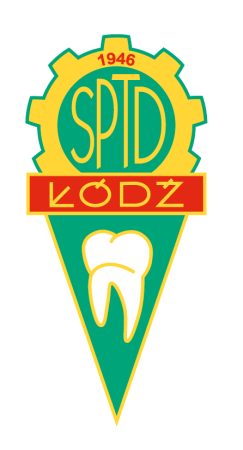 S t a t u tSzkoły Policealnej Techniki Dentystycznej w ŁodziSPIS TREŚCIROZDZIAŁ IPOSTANOWIENIA OGÓLNE ………………………………………...........  4ROZDZIAŁ IICELE I ZADANIA SZKOŁY………................………………………..........  4ROZDZIAŁ IIIORGANY SZKOŁY …………………….………………………..…………..  8ROZDZIAŁ IVORGANIZACJA PRACY SZKOŁY ………………...…………………….  12ROZDZIAŁ VNAUCZYCIELE I  PRACOWNICY SZKOŁY …………………………..  15ROZDZIAŁ VIPRAWA I OBOWIĄZKI SŁUCHACZY………………………………......  19ROZDZIAŁ VIIWEWNĄTRZSZKOLNE OCENIANIE.……..............................…………  22ROZDZIAŁ VIIIPOSTANOWIENIA KOŃCOWE………………….…………..……..........  45Podstawa prawna:1)  Ustawa z dnia 14 grudnia 2016 r. Prawo Oświatowe (Dz.U. z 2020 r. poz. 1378)2)  Ustawa z dnia 7 września 1991 r. o systemie oświaty  (Dz.U. z 2020 r., poz. 1327)Ilekroć w statucie jest mowa bez bliższego określenia o:1)  szkole – należy przez to rozumieć Szkołę Policealną Techniki Dentystycznej w Łodzi;2)  słuchaczu – należy przez to rozumieć osobę kształcącą się w Szkole Policealnej  Techniki Dentystycznej w Łodzi;3)  nauczycielu – należy przez to rozumieć każdego pracownika pedagogicznego Szkoły     Policealnej Techniki Dentystycznej w Łodzi.ROZDZIAŁ IPOSTANOWIENIA OGÓLNE§ 11.   Nazwa szkoły: „Szkoła Policealna Techniki Dentystycznej w Łodzi”.2.   Typ szkoły: publiczna szkoła policealna dla osób posiadających wykształcenie średnie,               o okresie nauczania nie dłuższym niż 2,5 roku, umożliwiająca uzyskanie dyplomu        potwierdzającego kwalifikacje zawodowe po zdaniu egzaminu potwierdzającego                             .     kwalifikacje w danym zawodzie / dyplomu zawodowego po zdaniu egzaminu       zawodowego w danym zawodzie.3.   Siedziba szkoły: 92-332 Łódź Aleja Marszałka Józefa Piłsudskiego 159. 4.   Organem prowadzącym szkołę jest Samorząd Województwa Łódzkiego. 5.   Organem sprawującym nadzór pedagogiczny jest Łódzki Kurator Oświaty.§ 21.   Szkoła kształci w formie dziennej, stacjonarnej lub zaocznej, zgodnie z klasyfikacją         szkolnictwa zawodowego w obszarze MS – medyczno-społecznym / zgodnie z       klasyfikacją szkolnictwa branżowego w branży MED – opieki zdrowotnej.2.   Szkoła posiada uprawnienia kształcenia w zawodach:      1)  technik dentystyczny, symbol cyfrowy zawodu – 321402;      2)  higienistka stomatologiczna, symbol cyfrowy zawodu – 325102;      3)  asystentka stomatologiczna, symbol cyfrowy zawodu – 325101;      4)  opiekun medyczny, symbol cyfrowy zawodu – 532102;      5)  technik sterylizacji medycznej, symbol cyfrowy zawodu – 321104.ROZDZIAŁ IICELE I ZADANIA SZKOŁY§ 31.   Szkoła realizuje cele i zadania wynikające z przepisów prawa oświatowego i innych        przepisów prawnych, w tym szczególnie zajmuje się:przygotowaniem słuchaczy do pracy zawodowej i funkcjonowania na rynku pracy;organizacją procesu kształcenia; realizacją programu nauczania zgodnie z podstawa programową w danym zawodzie;realizacją ramowych planów nauczania; integrowaniem i korelowaniem kształcenia zawodowego;organizacją praktycznej nauki zawodu;zapewnieniem właściwej obsady kadrowej i środków dydaktycznych do realizacji programu nauczania;wyposażeniem słuchacza w wiedzę zgodnie z aktualnym stanem nauki w zakresie niezbędnym do ukończenia szkoły i uzyskania tytułu zawodowego potwierdzającego kwalifikacje w zawodzie oraz rozwijanie do podejmowania samodzielnej pracy;kształtowaniem systemu wartości zgodnie z etyką poszczególnych zawodów,                  w których kształci szkoła; przygotowaniem do rzetelnej i dokładnej pracy, samokształcenia i ponoszenia  odpowiedzialności za stan posiadanej wiedzy; kształtowaniem umiejętności współżycia w grupie wg norm i zasad życia     społecznego; wyrabianiem poczucia odpowiedzialności za sprzęt i środki dydaktyczne; organizowaniem pomocy słuchaczom mającym trudności edukacyjne; uwrażliwieniem słuchaczy na sprawy środowiska i upowszechnienie tej wiedzy; przygotowaniem do działania na rzecz utrzymania i przywrócenia zdrowia,  zapobiegania chorobom oraz do pracy w niebezpiecznych warunkach;   wzmacnianiem potrzeby stosowania w życiu codziennym zasad prozdrowotnego     stylu życia; stwarzaniem warunków do praktycznego stosowania zasad tolerancji;  kształtowaniem szacunku do tradycji kulturowych; otaczaniem słuchaczy opieką pedagogiczną i psychologiczną odpowiednio do ich    potrzeb i możliwości szkoły; utrzymywaniem bezpiecznych i higienicznych warunków kształcenia, wychowania        i opieki w szkole; wykonywaniem zadań w zakresie spraw obronnych i bezpieczeństwa publicznego; wspieraniem słuchaczy w rozpoznawaniu predyspozycji zawodowych i określaniu             dalszej drogi zawodowej; podtrzymywaniem poczucia tożsamości narodowej, etnicznej, religijnej i językowej  słuchaczy; administrowaniem danymi osobowymi i ich ochroną, przetwarzaniem danych      osobowych zgodnym z przepisami RODO oraz właściwym ich zabezpieczeniem przy     uwzględnieniu czynników o charakterze technicznym i organizacyjnym.2.   Sposób realizacji zadań szkoły:      1)  szkoła organizuje środowisko wychowawcze umożliwiające słuchaczowi:    a)   przyjęcie postaw prozdrowotnych w szczególności:promocji zdrowia, przeciwdziałania nałogom,przeciwdziałania chorobom,           b)   realizację zainteresowań własnych oraz związanych z przygotowaniem do                   zawodu,           c)   wyposażenie w umiejętności  prawidłowego komunikowania międzyludzkiego,      2)  szkoła sprawuje opiekę nad słuchaczami odpowiednio do ich potrzeb oraz             możliwości szkoły.3.   W szkole jest organizowana i udzielana słuchaczom pomoc psychologiczno-        pedagogiczna.      1)  Pomoc psychologiczno-pedagogiczna polega na:           a)   rozpoznaniu i zaspokajaniu indywidualnych potrzeb rozwojowych i edukacyjnych                    słuchacza,           b)   rozpoznaniu jego indywidualnych możliwości psychofizycznych,                  a także czynników środowiskowych wpływających na funkcjonowanie słuchacza                     w szkole, w  celu wspierania jego potencjału zawodowego i stwarzania warunków                         do aktywnego, pełnego uczestnictwa słuchacza w życiu szkoły,           c)   wspieraniu nauczycieli w rozwiązywaniu problemów wychowawczych                  i  dydaktycznych,      2)  szkoła udziela pomocy psychologiczno-pedagogicznej w szczególności słuchaczom:a)   niedostosowanym społecznie,           b)   ze szczególnymi uzdolnieniami,           c)   ze specyficznymi trudnościami w uczeniu się,           d)   z niepowodzeniami edukacyjnymi,           e)   z chorobami przewlekłymi,           f)   w sytuacjach kryzysowych i traumatycznych,           g)   z trudnościami adaptacyjnymi związanymi z różnicami kulturowymi lub zmianą                   środowiska,           h)  z zaniedbaniami środowiskowymi wynikającymi z trudnych warunków  bytowych                 rodziny,           i)   z zagrożeniami niedostosowaniem społecznym,           j)   z zaburzeniami komunikacji językowej,      3)  pomoc psychologiczno-pedagogiczna jest udzielana z inicjatywy i na wniosek:           a)   słuchacza,           b)   nauczyciela, wychowawcy  prowadzących zajęcia ze słuchaczem,           c)   Dyrektora Szkoły,           d)   kuratora sądowego,      4)  pomoc psychologiczno-pedagogiczna udzielana jest w trakcie bieżącej pracy ze słuchaczem i przez zintegrowane działania nauczycieli i specjalistów, a także          w formie:           a)   zajęć dydaktyczno-wyrównawczych,           b)   porad i konsultacji,           c)   zajęć rozwijających uzdolnienia,      5)  pomoc psychologiczno-pedagogiczna może być organizowana i udzielana we   współpracy z:            a)   poradniami psychologiczno-pedagogicznymi, w tym specjalistycznymi,            b)   placówkami doskonalenia nauczycieli,            c)   innymi szkołami i placówkami,            d)   organizacjami pozarządowymi działającymi na rzecz rodziny, dzieci                    i młodzieży;      6)  korzystanie z pomocy psychologiczno-pedagogicznej w szkole jest dobrowolne      i nieodpłatne.4.   W szkole jest realizowane doradztwo zawodowe.      1)  Na każdy rok szkolny w szkole opracowuje się program realizacji doradztwa              zawodowego,  uwzględniający wewnątrzszkolny system doradztwa zawodowego; 2)  program realizacji doradztwa zawodowego określa w szczególności:       a)   działania związane z realizacją doradztwa zawodowego, w tym:              ¬  tematykę działań,  uwzględniającą treści programowe,              ¬  metody i formy realizacji działań,             ¬  terminy realizacji działań,        b)   podmioty, z którymi szkoła może współpracować przy realizacji działań,                                            z uwzględnieniem potrzeb słuchaczy oraz lokalnych lub regionalnych planów                związanych  z  doradztwem zawodowym,.     3)  Dyrektor Szkoły, w terminie do dnia 30 września każdego roku szkolnego, po               zasięgnięciu opinii Rady Pedagogicznej, zatwierdza program realizacji doradztwa             zawodowego;      4)  w ramach wewnątrzszkolnego systemu doradztwa zawodowego szkoła            w szczególności:           a)   udostępnia informacje edukacyjne i zawodowe właściwym kierunkom kształcenia,           b)   pomaga w planowaniu kształcenia i kariery zawodowej,           c)   udziela indywidualnych porad edukacyjnych i zawodowych,           d)   przekazuje słuchaczom informacje o rynku pracy, tendencjach rozwojowych                   zawodów w jakich kształci,           e)  wskazuje słuchaczom na wykorzystanie w danym zawodzie posiadanych uzdolnień,           f)   wskazuje miejsca zatrudniania absolwentów,            g)   przygotowuje słuchacza do samodzielności w sytuacjach trudnych, takich jak     poszukiwanie pracy, mobilność zawodowa, rola pracownika, adaptacja do nowych       warunków,           h)   wypracowuje wśród słuchaczy cechy dobrego pracownika we właściwym kierunku                 kształcenia,           i)   kształtuje umiejętności dalszego rozwoju edukacyjno-zawodowego, wskazując                 na kontynuację nauki w szkołach wyższych i kursach zawodowych.5.   Pomoc materialna dla słuchaczy: szkoła udziela pomocy materialnej o charakterze motywacyjnym za wyniki w nauce                                                                           i osiągnięcia sportowe; Dyrektor Szkoły powołuje Komisję Stypendialną i wyznacza jej przewodniczącego; Komisja Stypendialna działa zgodnie z odrębnymi przepisami prawa                                i z opracowanym regulaminem.ROZDZIAŁ IIIORGANY SZKOŁY§ 41.   Organami szkoły są:      1)  Dyrektor Szkoły;      2)  Rada Pedagogiczna;	      3)  Samorząd Słuchaczy.2.   Zasady współpracy organów szkoły:      1)  organy szkoły pracują na rzecz szkoły, przyjmując zasadę współpracy, współdziałają              w realizacji zadań wynikających ze statutu i planów pracy szkoły;           2)  organy szkoły zobowiązane są do wyjaśnienia motywów podjętych decyzji, o ile           zwróci się z takim wnioskiem inny organ szkoły, w terminie nie dłuższym niż 7 dni             od podjęcia decyzji;      3)  działające w szkole organy prowadzą samodzielną i swobodną działalność w ramach           swoich kompetencji, podejmują decyzje w oparciu o regulaminy działalności, dbają            jednak o bieżące informowanie innych organów szkoły o planowanych lub             podejmowanych decyzjach, bezpośrednio lub pośrednio przez Dyrektora Szkoły;      4)  organy szkoły współdziałają ze sobą w sprawach kształcenia i wychowania w formie           pisemnej, indywidualnych kontaktów, zebrań, rozmów, konsultacji, mediacji;      5)  konflikty i spory wynikające pomiędzy organami szkoły rozstrzyga Dyrektor Szkoły           po wysłuchaniu zainteresowanych stron;      6)  od decyzji Dyrektora Szkoły przysługuje prawo odwołania się w ciągu 14 dni do             organu prowadzącego;      7)  w przypadku sporu, w którym stroną jest Dyrektor Szkoły właściwym organem do             rozstrzygnięcia sporu jest organ prowadzący szkołę, który ma możliwość zasięgnięcia            opinii nadzoru pedagogicznego;      8)  rozstrzygnięcie organu prowadzącego jest ostateczne.§ 51.   Dyrektor Szkoły:      1)  kieruje bieżącą działalnością szkoły i reprezentuje ją na zewnątrz;      2)  sprawuje opiekę nad słuchaczami oraz stwarza im warunki rozwoju  psychofizycznego,  poprzez aktywne działania zdrowotne;      3)  realizuje uchwały Rady Pedagogicznej podjęte w ramach ich kompetencji  stanowiących;      4)  dysponuje środkami określonymi w planie finansowym szkoły i ponosi odpowiedzialność za ich prawidłowe wykorzystanie;      5)  organizuje administracyjną, finansową i gospodarczą obsługę szkoły;wykonuje inne zadania wynikające z przepisów dotyczących spraw administrowania             i finansowania;      7)  może w drodze decyzji administracyjnej skreślić słuchacza z listy słuchaczy w przypadkach określonych w statucie szkoły, skreślenie następuje na podstawieuchwały Rady Pedagogicznej po zasięgnięciu opinii Samorządu Słuchaczy;      8)  motywuje nauczycieli do doskonalenia zawodowego, organizuje szkolenia i narady;      9)  w drodze decyzji administracyjnej nadaje nauczycielowi stażyście stopień            nauczyciela kontraktowego;     10)  jest kierownikiem zakładu pracy dla zatrudnionych w szkole nauczycieli              i pracowników nie będących nauczycielami i decyduje w sprawach:            a)   zatrudniania i zwalniania nauczycieli i innych pracowników szkoły,            b)   przyznawania nagród oraz wymierzania kar porządkowych nauczycielom i innym                     pracownikom szkoły,            c)   występowania z wnioskami po zasięgnięciu opinii Rady Pedagogicznej                      w sprawach odznaczeń, nagród i innych wyróżnień dla nauczycieli oraz  pozostałych pracowników szkoły,     11)  współpracuje z Radą Pedagogiczną i Samorządem Słuchaczy;     12)  w porozumieniu z organem prowadzącym szkołę, może wprowadzać nowe profile            kształcenia zawodowego po zasięgnięciu opinii Kuratora Oświaty oraz opinii            wojewódzkiej lub powiatowej rady rynku pracy;     13)  jest kierownikiem jednostki organizacyjnej Samorządu Województwa Łódzkiego;                         14)  współdziała ze szkołami wyższymi oraz zakładami kształcenia nauczycieli                             w organizacji praktyk pedagogicznych;     15)  wykonuje inne zadania wynikające z przepisów;      16)  corocznie ustala zestaw obowiązujących i rekomendowanych podręczników i podaje                                    do publicznej wiadomości;     17)  dopuszcza, po zasięgnięciu opinii Rady Pedagogicznej, do użytku w szkole programy            nauczania, przygotowane przez nauczyciela lub zespół nauczycieli, które stanowią              szkolny zestaw programów nauczania;     18)  jest odpowiedzialny za uwzględnienie w szkolnym zestawie programów nauczania             całości podstawy programowej kształcenia w zawodach / kształcenia w zawodach             szkolnictwa branżowego;     19)  odpowiada za właściwą organizację i przebieg egzaminów potwierdzających             kwalifikacje w zawodzie / egzaminów zawodowych w danym zawodzie;     20)  wykonuje zadania związane z zapewnieniem bezpieczeństwa słuchaczom                                   i nauczycielom w czasie zajęć organizowanych przez szkołę;     21)  jako Dyrektor Szkoły reprezentujący administratora zapewnia zgodne z prawem            przetwarzanie danych osobowych;     22)  w przypadku nieobecności Dyrektora Szkoły zastępuje go Wicedyrektor Szkoły;         23)  w przypadku równoczesnej nieobecności Dyrektora i Wicedyrektora Szkoły               zastępuje go inny nauczyciel tej szkoły wyznaczony przez organ prowadzący.     24)  jeżeli Dyrektorem Szkoły jest osoba nie będąca nauczycielem wówczas nadzór             pedagogiczny sprawuje Wicedyrektor Szkoły.§ 61.   Rada Pedagogiczna szkoły jest kolegialnym organem szkoły w zakresie realizacji jego       statutowych zadań dotyczących kształcenia, wychowywania i opieki.      1)  W skład Rady Pedagogicznej szkoły wchodzą:            a)   wszyscy nauczyciele zatrudnieni w szkole,            b)   w zebraniach Rady Pedagogicznej mogą także brać udział z głosem doradczym                    osoby zaproszone przez jej przewodniczącego za zgodą lub na wniosek Rady                   Pedagogicznej,      2)  przewodniczącym Rady Pedagogicznej jest Dyrektor Szkoły;      3)  zebrania plenarne Rady Pedagogicznej są organizowane przed rozpoczęciem roku             szkolnego, w każdym semestrze w związku z zatwierdzeniem wyników             klasyfikowania  i promowania słuchaczy, po zakończeniu rocznych zajęć szkolnych;           a)   zebrania mogą być organizowane na wniosek organu sprawującego nadzór                  pedagogiczny, z inicjatywy Dyrektora Szkoły, organu prowadzącego albo co                  najmniej 1/3 członków Rady Pedagogicznej,      4)  przewodniczący przygotowuje i prowadzi zebrania Rady Pedagogicznej oraz jest              odpowiedzialny za zawiadomienie wszystkich jej członków o porządku i terminie            zebrania;5)  do kompetencji stanowiących Rady Pedagogicznej należy:           a)   zatwierdzanie planów pracy szkoły,           b)   zatwierdzanie wyników klasyfikacji, promocji słuchaczy i ukończenia przez nich                 szkoły,                 ¬   jeżeli Rada Pedagogiczna nie podejmie uchwały w sprawie klasyfikacji,                        promocji słuchaczy i ukończenia szkoły, o wynikach klasyfikacji i promocji                       słuchaczy rozstrzyga Dyrektor Szkoły,                 ¬   w przypadku, gdy Dyrektor Szkoły nie podejmie rozstrzygnięcia w sprawie                       klasyfikacji i promocji słuchaczy, o wynikach klasyfikacji i promocji                       rozstrzyga nauczyciel wyznaczony przez organ prowadzący szkołę,                  Dokumentację dotyczącą klasyfikacji i promocji słuchaczy oraz ukończenia                  przez nich szkoły podpisuje odpowiednio Dyrektor Szkoły lub nauczyciel                  wyznaczony przez organ prowadzący szkołę.                c)   podejmowanie uchwał w sprawie innowacji i eksperymentów pedagogicznych                         w szkole po zaopiniowaniu projektów przez Radę Pedagogiczną,           d)   podejmowanie uchwał w sprawach skreślenia z listy słuchaczy,           e)   ustalenie organizacji doskonalenia zawodowego nauczycieli szkoły,           f)   ustalanie sposobu wykorzystania wyników nadzoru pedagogicznego, w tym                    sprawowanego nad szkołą  przez organ sprawujący nadzór, w celu doskonalenia                  pracy szkoły,       6)  Rada Pedagogiczna opiniuje w szczególności:           a)   organizację pracy szkoły, w tym tygodniowy rozkład zajęć edukacyjnych                   i poza edukacyjnych,           b)   projekt planu finansowego szkoły,           c)   wnioski Dyrektora Szkoły o przyznanie nauczycielom odznaczeń, nagród                  i wyróżnień,           d)   propozycje Dyrektora Szkoły w sprawach przydziału nauczycielom stałych prac                 i zajęć w ramach wynagrodzenia zasadniczego oraz dodatkowo płatnych zajęć                  dydaktycznych, wychowawczych i opiekuńczych,           e)   powierzenie stanowiska Dyrektora Szkoły kandydatowi ustalonemu przez organ                  prowadzący szkołę,           f)   przedłużenie powierzenia stanowiska dotychczasowemu Dyrektorowi Szkoły,           g)   powierzenie stanowisk wicedyrektorów i kierowników w szkole oraz                   odwoływania z tych stanowisk,      7)  uchwały Rady Pedagogicznej są podejmowane zwykłą większością głosów,                             w obecności co najmniej połowy członków;    8)  Dyrektor Szkoły wstrzymuje wykonanie uchwał niezgodnych z przepisami prawa,            o wstrzymaniu wykonania uchwały Dyrektor Szkoły niezwłocznie powiadamia           organ sprawujący nadzór pedagogiczny i organ prowadzący;                                 9)  Rada Pedagogiczna działa na podstawie ustalonego regulaminu, zebrania Rady              Pedagogicznej są protokołowane;     10)  Rada Pedagogiczna przygotowuje projekt statutu szkoły i jego zmiany;     11)  Rada Pedagogiczna może wystąpić z wnioskiem o odwołanie nauczyciela ze             stanowiska kierowniczego;     12)  nauczyciele  są zobowiązani do nieujawniania spraw poruszanych na posiedzeniu              Rady Pedagogicznej, które mogą naruszać dobro osobiste słuchaczy, a także             nauczycieli lub innych pracowników szkoły.§ 71.   Samorząd Słuchaczy:w szkole działa Samorząd Słuchaczy, zwany dalej „samorządem”, który tworzą wszyscy słuchacze szkoły;zasady wybierania i działania organów samorządu określa regulamin uchwalony przez ogół słuchaczy, regulamin samorządu  nie może być sprzeczny ze statutem szkoły;organy samorządu mogą przedstawić Radzie Pedagogicznej, Dyrektorowi Szkoły wnioski i opinie we wszystkich sprawach szkoły, w szczególności dotyczących realizacji podstawowych praw słuchaczy takich jak:      a)   prawo do zapoznania się z programem nauczania, jego treściami, celami                                  i wymaganiami,      b)   prawo do jawnej i umotywowanej oceny postępów w nauce,            c)   prawo do organizacji życia szkolnego, umożliwiające zachowanie właściwych                   proporcji między wysiłkiem a możliwością rozwijania własnych zainteresowań,            d)   prawo wydawania i redagowania gazetki szkolnej,            e)   prawo do organizowania działalności kulturalnej, oświatowej, sportowej oraz                   rozrywkowej zgodnie z własnymi potrzebami i możliwościami organizacyjnymi                        w porozumieniu z Dyrektorem Szkoły,            f)   prawo wyboru nauczyciela pełniącego rolę opiekuna samorządu,samorząd w porozumieniu z Dyrektorem Szkoły podejmuje działania  z zakresu wolontariatu;samorząd ze swojego składu wyłania szkolną radę wolontariatu, której zadaniem jest koordynacja działań wolontariackich zebranych spośród pomysłów zgłoszonych przez zespoły słuchaczy poszczególnych oddziałów klasowych; Szczegółowe zasady działania wolontariatu (w tym sposób organizacji i realizacji działań) w szkole określa regulamin wolontariatu będący odrębnym dokumentem.samorząd może podejmować działania z zakresu wolontariatu wynikające z potrzeb lokalnego środowiska.ROZDZIAŁ IVORGANIZACJA PRACY SZKOŁY§ 81.   Podstawową jednostką organizacyjną szkoły jest oddział słuchaczy z odpowiednim       szkolnym planem nauczania.2.   Zajęcia edukacyjne w ramach kształcenia zawodowego i ogólnego stanowiące realizację         podstaw programowych kształcenia w poszczególnych zawodach / podstaw        programowych kształcenia w poszczególnych zawodach szkolnictwa branżowego są        organizowane w oddziałach i grupach. Liczba słuchaczy w oddziale nie powinna       przekraczać liczby słuchaczy przydzielonych przez organ prowadzący.3.   Podziału na grupy dokonuje się w oparciu o programy nauczania w poszczególnych       zawodach. Zajęcia edukacyjne odbywają się w grupach o liczebności zapewniającej       bezpieczeństwo i higienę pracy.4.   Zajęcia edukacyjne mogą być prowadzone na terenie innych jednostek organizacyjnych:       szkół wyższych, szkół zawodowych, centrów szkolenia praktycznego i zakładach pracy na       podstawie umowy / porozumienia zawartego między szkołą a daną jednostką.5.   Godzina lekcyjna trwa 45 minut.6.   W uzasadnionych przypadkach dopuszcza się prowadzenie zajęć edukacyjnych w innym       wymiarze, nie dłuższym jednak niż 60 minut, zachowując ogólny, tygodniowy czas zajęć        uzgodniony w tygodniowym rozkładzie zajęć.§ 91.   Praktyczna nauka zawodu jest organizowana przez szkołę zgodnie z obowiązującymi        przepisami.2.   Praktyczna nauka zawodu organizowana jest w formie praktyk zawodowych zgodnie z programem nauczania dla poszczególnych zawodów.3.   Umowę / porozumienie o praktyczną naukę zawodu organizowaną poza szkołą zawiera          Dyrektor Szkoły z podmiotem przyjmującym słuchaczy na praktyczną naukę zawodu.4.   Treść umowy / porozumienia określają odrębne przepisy.5.   Szkoła współpracuje z podmiotem przyjmującym słuchaczy i nadzoruje realizację       programu.§ 101.   Organizację pracowni ćwiczeń praktycznych zwanych dalej pracowniami, określają        regulaminy pracowni, a ich wyposażenie pozwala na realizację       obowiązujących programów nauczania.2.   Organizacja pracowni ćwiczeń praktycznych:      1)  każda pracownia jest wyposażona w urządzenia, sprzęt, aparaturę, przyrządy oraz            materiały i zestawy do ćwiczeń;      2)  w pracowni znajduje się odpowiednia liczba stanowisk ćwiczebnych             umożliwiających wykonanie przez słuchaczy samodzielnych ćwiczeń;      3)  przebywanie słuchaczy w pracowni jest dozwolone tylko w obecności nauczyciela;      4)  słuchacze korzystają z urządzeń i sprzętu technicznego w pracowni zgodnie            z instrukcją i pod nadzorem nauczyciela;      5)  słuchacze porządkują stanowisko pracy w pracowniach na zakończenie zajęć.§ 111.   Organizacja biblioteki szkolnej: 1)  w szkole jest prowadzona biblioteka szkolna, która służy realizacji potrzeb       i zainteresowań słuchaczy, zadań dydaktyczno-wychowawczych szkoły, doskonaleniu        warsztatu pracy nauczyciela;      2)  z biblioteki szkolnej mogą korzystać słuchacze, nauczyciele oraz inni pracownicy             szkoły;      3)  pomieszczenia biblioteki umożliwiają:        a)   gromadzenie i opracowywanie zbiorów,        b)   korzystanie ze zbiorów i wypożyczanie ich poza bibliotekę,            c)   prowadzenia przysposobienia informacyjnego słuchaczy,      4)  biblioteka i czytelnia dostępne są dla czytelników w czasie trwania zajęć dydaktyczno-            wychowawczych. 2.   Biblioteka funkcjonuje w oparciu o regulamin biblioteki szkolnej, który  w  szczególności        określa:      1)  warunki wypożyczania i korzystania z książek, czasopism i zbiorów specjalnych;      2)  prawa i obowiązki czytelników, a w szczególności zasady rozliczania się z biblioteki                       przed zakończeniem roku szkolnego w przypadku odejścia ze szkoły, a także                           w przypadku zniszczenia lub zagubienia wypożyczonych materiałów. 3.   Biblioteka szkolna a środowisko:       1)  bezpośredni nadzór nad działalnością biblioteki sprawuje Dyrektor Szkoły, który:            a)   zapewnia bibliotece odpowiednie pomieszczenie i wyposażenie,            b)   zatrudnia wykwalifikowaną kadrę zgodnie z obowiązującymi przepisami,            c)   wydaje decyzje w sprawie przeprowadzenia skontrum zbiorów bibliotecznych                     oraz przekazania biblioteki, jeśli następuje zmiana pracownika, ustala skład                     komisji inwentaryzacyjnej,            d)   zapewnia warunki do doskonalenia zawodowego nauczycieli bibliotekarzy,       2)  Rada Pedagogiczna:             a)   opiniuje regulamin biblioteki,            b)   dokonuje analizy jej działalności i stanu czytelnictwa słuchaczy,            c)   formułuje wnioski dotyczące usprawnienia pracy biblioteki,            d)   podejmuje uchwałę w sprawie innowacji zgłoszonych przez nauczyciela                    bibliotekarza,       3)  nauczyciele i wychowawcy:            a)   znają zbiory biblioteki w zakresie nauczanego przedmiotu,            b)   zgłaszają propozycje dotyczące gromadzenia zbiorów,            c)   udzielają pomocy w selekcji zbiorów,            d)   współdziałają w zakresie egzekwowania postanowień regulaminu biblioteki.4.   Biblioteka szkolna zobowiązana jest prowadzić następujące księgi ewidencyjne:      1)  księgę inwentarza głównego książek;       2)  księgę zbiorów specjalnych;       3)  rejestr ubytków.§ 12 Organizacja roku szkolnego:      1)  terminy rozpoczynania i kończenia zajęć dydaktyczno-wychowawczych, przerw  świątecznych oraz ferii zimowych i letnich określają przepisy w sprawie organizacji    roku szkolnego;      2)  arkusz organizacji szkoły opracowuje Dyrektor Szkoły w porozumieniu z Radą  Pedagogiczną, stosując się do odpowiednich terminów.       3)  Dyrektor Szkoły opracowując arkusz organizacyjny szkoły na dany rok stosuje się do            przepisów, o których mowa w sprawie ramowych planów nauczania i planu              finansowego szkoły; 4)  w arkuszu organizacyjnym umieszcza się: liczbę pracowników szkoły, w tym liczbę pracowników zajmującą stanowiska kierownicze, ogólną liczbę przedmiotów obowiązujących zajęć edukacyjnych finansowanych ze środków przydzielonych przez organ prowadzący szkołę oraz liczbę godzin zajęć prowadzonych przez poszczególnych nauczycieli;      5) 	na podstawie zatwierdzonego arkusza organizacyjnego, Dyrektor Szkoły             z uwzględnieniem zasad ochrony zdrowia i higieny pracy, ustala tygodniowy rozkład                 zajęć określający organizację zajęć edukacyjnych;      6)  szkoła działa w systemie semestralnym; 7)   Dyrektor Szkoły po zasięgnięciu opinii Rady Pedagogicznej i Samorządu            Słuchaczy może w danym roku szkolnym ustalić dodatkowe dni wolne od              zajęć dydaktyczno-wychowawczych w wymiarze do 6 dni.ROZDZIAŁ VNAUCZYCIELE I PRACOWNICY SZKOŁY§ 131.   W szkole zatrudnieni są nauczyciele i pracownicy na stanowiskach urzędniczych,       pomocniczych i obsługi, których szczegółowy zakres czynności ustala Dyrektor Szkoły.2.   Zasady ich zatrudniania i wynagradzania regulują odrębne przepisy.3.   Zadaniami pracowników szkoły jest zapewnienie sprawnego działania szkoły w zakresie       finansowym i administracyjnym, zapewnienie bezpieczeństwa słuchaczy, a także        utrzymanie obiektu szkoły i jego otoczenia w porządku i czystości.4.   Dyrektor Szkoły za zgodą organu prowadzącego, może tworzyć stanowiska 	
     wicedyrektorów lub inne stanowiska kierownicze i określa szczegółowy zakres        obowiązków, odpowiedzialności i ich uprawnień.5.   Stanowiskiem kierowniczym w szkole jest stanowisko Głównego Księgowego, którego        zakres obowiązków, odpowiedzialność i uprawnienia określa Dyrektor Szkoły. 6.   Nauczyciele prowadzący zajęcia w danym oddziale mogą tworzyć zespół, którego         zadaniem jest realizacja programu nauczania w danym zawodzie.7.   Nauczyciel prowadzi pracę dydaktyczno-wychowawczą i opiekuńczą i jest    odpowiedzialny za jakość i wyniki tej pracy oraz bezpieczeństwo powierzonych jego   opiece słuchaczy. 8.   Nauczyciel jest zobowiązany do:       1)  dbałości o zdrowie i bezpieczeństwo słuchaczy;       2)  przeprowadzenia prawidłowego przebiegu procesu dydaktycznego,      wychowawczego, opiekuńczego;       3)  dbałości o pomoce naukowe i sprzęt szkolny;       4)  obiektywnej i bezstronnej oceny słuchaczy i sprawiedliwego ich traktowania;       5)  udzielania słuchaczom pomocy psychologiczno-pedagogicznej, w szczególności:            a)   rozpoznawania indywidualnych potrzeb rozwojowych i edukacyjnych oraz                   możliwości psychofizycznych słuchaczy,            b)   planowania sposobu ich zaspokajania,            c)   informowania Dyrektora Szkoły o konieczności objęcia słuchacza pomocą     psychologiczno-pedagogiczną,       6)  doskonalenia swoich umiejętności dydaktycznych i podnoszenia poziomu wiedzy             merytorycznej i metodycznej;       7)  uczestniczenia w egzaminie potwierdzającym kwalifikacje w zawodzie / egzaminie               zawodowym;       8)  zachowania w poufności informacji uzyskanych w związku z pełnioną funkcją lub             wykonywaną pracą dotyczących danych osobowych i szczególnych kategorii danych;       9)  realizacji innych zadań w ramach organizacji pracy szkoły zleconych przez                                                                             Dyrektora Szkoły. Nauczyciel ma prawo do:       1)  zapewnienia warunków sprzyjających doskonaleniu zawodowemu                              i samodzielności w pracy;      2)  zapewnienia warunków niezbędnych do realizacji statutowych zadań szkoły,              w   szczególności do pracy w warunkach odpowiadających normom i przepisom bhp;      3)  wyboru programu nauczania, metod nauczania, wychowania oraz środków             dydaktycznych;      4)  sprawiedliwej, obiektywnej zgodnej z obowiązującymi przepisami oceny pracy            zawodowej;      5)  zatrudnienia w wymiarze godzin zgodnie z obowiązującymi przepisami. 10.   Nauczyciele danego przedmiotu lub pokrewnych mogą tworzyć zespoły przedmiotowe.       1)  Pracą zespołów przedmiotowych kierują powołani przez Dyrektora Szkoły             przewodniczący;       2)  cele i zadania zespołu przedmiotowego obejmują:            a)   organizowanie współpracy nauczycieli dla uzgodnienia sposobów realizacji                    programów nauczania,            b)   korelowanie treści nauczania przedmiotów pokrewnych,            c)   uzgodnienie decyzji w sprawie wyboru programu nauczania,            d)   opracowanie szczegółowych kryteriów oceniania,            e)   opiekę nad nauczycielami rozpoczynającymi pracę zawodową,            f)   opiniowanie przygotowanych w szkole innowacyjnych, eksperymentalnych                   programów nauczania,            g)   analizowania realizacji efektów kształcenia i opracowywanie wniosków do dalszej                    pracy,            h)   wypracowanie zasad dostosowania wymagań edukacyjnych do możliwości                   słuchaczy.  11.   Dyrektor Szkoły może powołać zespół wychowawczy.        1)  W skład zespołu wychowawczego wchodzą:             a)   Dyrektor Szkoły jako przewodniczący lub wyznaczony przez niego nauczyciel,             b)   nauczyciele – wychowawcy oddziałów,             c)   opiekun Samorządu Słuchaczy,             d)   przedstawiciel Samorządu Słuchaczy,        2)  do zadań zespołu należy:a)   analiza wyników nauczania i frekwencji słuchaczy,b)   stosowanie właściwych metod wychowawczych,c)   tworzenie programu wychowawczo-profilaktycznego,d)   nadzorowanie nad realizacją programu wychowawczo-profilaktycznego,        3)  zebrania zespołu odbywają się przynajmniej dwa razy w roku pomiędzy              posiedzeniami Rady Pedagogicznej i są protokołowane;        4)  w przypadkach szczególnych dyrektor ma prawo dodatkowo zwołać zebranie              zespołu;        5)  wzajemne przekazywanie sobie informacji o sukcesach i porażkach słuchaczy celem               udzielania pomocy słuchaczom.    12.   Dyrektor Szkoły w każdym roku szkolnym powołuje zespoły problemowo-zadaniowe. 1)  Do zadań zespołów należy:             a)   podejmowanie działań zgodnie z przydzielonymi zadaniami,            b)   przedstawienie sprawozdania z realizacji zadań Radzie Pedagogicznej,            c)   prowadzenie dokumentacji pracy zespołu,       2)  przewodniczącym zespołu jest nauczyciel wyznaczony przez Dyrektora Szkoły;3)  zebrania zespołu są protokołowane..13.   Nauczyciele i inni pracownicy szkoły zapewniają bezpieczeństwo słuchaczom w czasie         zajęć organizowanych przez szkołę poprzez:  1)  współpracę z Dyrektorem Szkoły, wychowawcami klas, w zakresie przeciwdziałania         agresji, zapewnienia bezpieczeństwa i higienicznych warunków pracy słuchaczy;        2)  sprawowanie nadzoru nad przestrzeganiem regulaminów pracowni szkolnych             i innych wewnętrznych przepisów w zakresie BHP;        3)  analizowanie zachowania słuchaczy, podejmowanie działań wychowawczych,              profilaktycznych w przypadku nieprzestrzegania regulaminu;        4)  współpracę z Samorządem Słuchaczy; 5)  doskonalenie wiedzy i umiejętności w zakresie BHP, przeciwdziałania agresji                                   i przemocy w szkole;        6)  opracowanie procedur działań interwencyjnych; 7)  opracowanie regulaminów poszczególnych pracowni, sali lekcyjnych;        8)  utrzymanie obiektu i jego otoczenia w ładzie i czystości.  14.   Dyrektor Szkoły lub wychowawca planuje i koordynuje udzielanie słuchaczowi pomocy              psychologiczno-pedagogicznej, w szczególności:1)  ustala zakres, w którym słuchacz wymaga pomocy psychologiczno-pedagogicznej;2)  ustala dla słuchacza formy, sposoby, okres udzielania pomocy psychologiczno-       pedagogicznej  oraz wymiar godzin, w których poszczególne formy będą      realizowane;       3)  o ustalonych dla słuchacza formach, okresie udzielania pomocy psychologiczno-              pedagogicznej oraz wymiarze godzin w których poszczególne formy będą              realizowane Dyrektor Szkoły niezwłocznie informuje pisemnie słuchacza;       4)  dokonuje oceny efektywności udzielanej pomocy psychologiczno-pedagogicznej;       5)  formułuje wnioski i zalecenia do dalszej pracy, określa formy, sposoby, okresy             udzielania słuchaczowi dalszej pomocy;       6)  podejmuje działania mediacyjne i interwencyjne w sytuacjach kryzysowych.§ 141.   Dyrektor Szkoły powierza każdy oddział opiece wychowawczej jednemu z nauczycieli        uczących w danym oddziale.2.   Zadania wychowawcy:      1)  tworzenie warunków wspomagających rozwój słuchacza, proces jego uczenia;      2)  inspirowanie i wspomaganie działań zespołowych słuchaczy;      3)  podejmowanie działań umożliwiających rozwiązywanie konfliktów w społeczności     szkolnej;      4)  podejmowanie działań przeciwdziałających patologii społecznej;      5)  sprawowanie opieki nad powierzonymi mu słuchaczami w oddziale;      6)  stosowanie właściwych metod wychowawczych;      7)  poznawanie zainteresowań i uzdolnień słuchaczy oraz przyczyn ich trudności                  w nauce;      8)  wykonywanie zadań wynikających z programu rozwoju szkoły oraz zarządzeń     Dyrektora Szkoły;         9)  prawidłowe i staranne prowadzenie dokumentacji z przebiegu nauczania;      10)  diagnozowanie warunków życia swoich wychowanków;      11)  utrzymywanie systematycznego i częstego kontaktu z innymi nauczycielami w celu               koordynacji  działań wychowawczych.3.   Formy spełniania zadań przez wychowawcę powinny być dostosowane indywidualnie                     do słuchaczy, ich potrzeb i warunków środowiskowych szkoły.4.   Wychowawca ma prawo korzystać w swojej pracy dydaktycznej i metodycznej z pomocy       poradni psychologiczno-pedagogicznej. § 151.   Zadania doradcy zawodowego:       1)  opracowywanie we współpracy z innymi nauczycielami, w tym nauczycielami             wychowawcami opiekującymi się oddziałami programu realizacji doradztwa             zawodowego oraz koordynowanie jego wypełniania;      2)  systematyczne diagnozowanie zapotrzebowania uczniów i słuchaczy na działania                związane z realizacją doradztwa zawodowego;      3)  prowadzenie zajęć z zakresu doradztwa zawodowego;      4)  wspieranie nauczycieli, w tym nauczycieli wychowawców opiekujących się              oddziałami, w zakresie realizacji działań określonych w programie realizacji             doradztwa zawodowego;      5)  koordynowanie działalności informacyjno-doradczej realizowanej przez szkołę,                    w  tym gromadzenie, aktualizowanie i udostępnianie informacji edukacyjnych                                       i  zawodowych właściwych dla danego poziomu kształceni;,      6)  stosowanie  działań wynikających z programu realizacji doradztwa zawodowego.§ 161.   Zadania nauczyciela bibliotekarza:      1)  gromadzenie i opracowywanie zbiorów bibliotecznych zgodnie z obowiązującymi            zasadami, prowadzenie prenumeraty i akcesji czasopism oraz dbałość o właściwy             dobór książek;      2)  działalność bibliograficzno-informacyjna polega na:           a)   udzielaniu informacji bibliotecznych, rzeczowych, bibliograficznych, tekstowych,           b)   tworzeniu bibliograficznych zestawień tematycznych,           c)   kształtowaniu umiejętności słuchaczy w zakresie poszukiwania i wykorzystywania                   informacji z różnych źródeł, w tym technologii komputerowej,	      3)  prowadzenie różnorodnych działań rozwijających wrażliwość kulturową i społeczną;      4)  współpraca z gronem nauczycielskim;      5)  nauczyciel bibliotekarz ponosi materialną odpowiedzialność za zbiory biblioteczne;      6)  zapewnienie bezpieczeństwa przetwarzanych danych osobowych.ROZDZIAŁ VIPRAWA I OBOWIĄZKI SŁUCHACZY§ 171.   Słuchacz szkoły ma prawo do:      1)  właściwie zorganizowanego procesu kształcenia, zgodnie z zasadami higieny pracy            umysłowej;      2)  opieki wychowawczej, ochrony przed wszelkimi formami przemocy fizycznej bądź            psychicznej oraz ochrony i poszanowania jego godności;      3)  korzystania z pomocy materialnej zgodnie z odrębnymi przepisami i możliwościami            szkoły;      4)  życzliwego, podmiotowego traktowania w procesie dydaktyczno-wychowawczym;         5)  swobody wyrażania myśli i przekonań dotyczących życia szkoły a także             światopoglądowych i religijnych, jeśli nie narusza tym dobra innych osób;      6)  rozwijania zainteresowań, zdolności i talentów;      7)  sprawiedliwej, obiektywnej i jawnej oceny oraz ustalonych sposobów kontroli            postępów w nauce;      8)  pomocy w przypadku trudności w nauce;      9)  korzystania z pomieszczeń szkolnych, sprzętu, środków dydaktycznych, księgozbioru            podczas zajęć pozalekcyjnych;      10)  wpływania na życie szkoły poprzez działalność samorządową;      11)  wystąpienia w ciągu 7 dni od daty powiadomienia go o wymiarze kary porządkowej              do Rady Pedagogicznej o ponowne rozpatrzenie jego sprawy, kara staje się               prawomocna po wyczerpaniu postępowania odwoławczego albo jeśli uczeń nie               skorzystał z prawa do  odwołania;      12)  wystąpienia z odwołaniem do Łódzkiego Kuratora Oświaty za pośrednictwem              Dyrektora Szkoły w przypadku skreślenia go z listy słuchaczy;      13)  zyskiwania wiedzy na temat kryteriów ocen z zajęć edukacyjnych;      14)  poszanowania swej godności;      15)  uczestniczenia w imprezach organizowanych przez Samorząd Słuchaczy.2.   Słuchacz ma obowiązek:      1)  przestrzegać postanowień zawartych w statucie szkoły;      2)  systematycznie i aktywnie uczestniczyć w zajęciach lekcyjnych i w życiu szkoły;      3)  przestrzegać zasad kultury współżycia w odniesieniu do kolegów, nauczycieli i innych            pracowników szkoły;      4)  przestrzegania regulaminów wewnętrznych szkoły;      5)  dbać o własne życie, zdrowie, higienę oraz wszechstronny rozwój;      6)  dbać o wspólne dobro, ład i porządek w szkole;      7)  usprawiedliwiać nieobecności na zajęciach w określonym terminie i formie:           a)   w pierwszym dniu po powrocie do szkoły – nie dłużej niż do 14 dni od powrotu do                  szkoły,           b)   formy usprawiedliwień:                 ¬   zwolnienie lekarskie,                 ¬   wezwania i usprawiedliwienia urzędowe (WKU, sąd, policja, akt zgonu itp.),                 ¬   pisemne usprawiedliwienie ucznia dotyczące sytuacji rodzinnej, losowej,                       zdrowotnej,      8)  wyłączać telefon komórkowy oraz inne urządzenia elektroniczne podczas zajęć;      9) korzystać z komputera, laptopa, dyktafonu podczas zajęć wyłącznie za zgodą
            nauczyciela danego przedmiotu;      10)  nie rejestrować przy pomocy urządzeń technicznych obrazów i dźwięków bez               wiedzy i zgody zainteresowanych. 3.   Słuchacz nie przestrzegający obowiązków wymienionych w statucie i regulaminach     wewnętrznych szkoły podlega karom porządkowym.NAGRODY I KARY§ 18 1.   W szkole obowiązują nagrody i kary  udzielane przez Dyrektora Szkoły na wniosek         wychowawcy,  nauczyciela, Rady Pedagogicznej lub Samorządu Słuchaczy.       1)  Słuchacz szkoły może otrzymać nagrodę i wyróżnienie za:            a)   rzetelną naukę i pracę na rzecz szkoły,            b)   wzorową postawę,            c)   wybitne osiągnięcia,       2)  nagrody przyznaje Dyrektor Szkoły na wniosek wychowawcy klasy, Samorządu              Słuchaczy, Rady Pedagogicznej;       3)  Słuchacz może być nagradzany w formie:            a)   pochwały nauczyciela,            b)   pochwały wychowawcy,            c)   pochwały Dyrektora Szkoły,            d)   innej w postaci nagrody rzeczowej, 4)  uczeń może otrzymać karę w formie:            a)   upomnienia  udzielonego przez wychowawcę w rozmowie indywidualnej lub                   przed społecznością oddziału,            b)   upomnienia, nagany i nagany z ostrzeżeniem udzielonych przez Dyrektora                               Szkoły w formie pisemnej,       5)  tryb odwołania od kary porządkowej:            a)   słuchacz może odwołać się od kary porządkowej do Rady Pedagogicznej                                   o ponowne rozpatrzenie jego sprawy w ciągu 7 dni od daty jej otrzymania,            b)   termin rozpatrzenia i powiadomienia o podjętej decyzji w przypadku odwołania                   ustala  się na 7 dni,            c)   podanie o odwołanie słuchacz składa w sekretariacie szkoły,            d)   kara staje się ostateczna po wyczerpaniu postępowania odwoławczego albo jeśli    słuchacz nie skorzystał z prawa do odwołania. 2.   Słuchacz może zostać skreślony z listy słuchaczy przez dyrektora w drodze decyzji         administracyjnej na podstawie uchwały Rady Pedagogicznej w przypadku:       1)  popełnienia wykroczenia zagrażającego życiu i zdrowiu innych osób;       2)  posiadania, spożywania i rozprowadzania na terenie szkoły środków              psychoaktywnych  i anabolicznych;       3)  molestowania seksualnego;       4)  wymuszania na innych słuchaczach zachowania sprzecznego z powszechnie              przyjętymi normami etycznymi;       5)  kradzieży i włamań  na terenie szkoły i poza nią;       6)  świadomego zniszczenia mienia szkoły lub mienia osób stanowiących społeczność             szkoły, jeśli słuchacz w wyznaczonym terminie nie wywiąże się z obowiązku             naprawy;       7)  rażącego niestosowania się do regulaminów wewnętrznych szkoły, po wyczerpaniu  kar określonych w statucie;       8)  działalności naruszającej zasady tolerancji światopoglądowej, religijnej, rasowej              i kulturowej;       9)  spożywania alkoholu i przebywania na terenie szkoły po jego spożyciu;       10)  rażącego lekceważenia nauczycieli i innych pracowników szkoły;       11)  nieobecności nieusprawiedliwionej powyżej 50% godzin dydaktycznych               przewidzianych w planie nauczania.3.   Słuchacz może odwołać się od decyzji administracyjnej do Łódzkiego Kuratora Oświaty                     za pośrednictwem Dyrektora Szkoły w terminie 14 dni od otrzymania decyzji.ROZDZIAŁ VIIWEWNĄTRZSZKOLNE OCENIANIE (UCZNIÓW REALIZUJĄCYCH PODSTAWĘ PROGRAMOWĄ Z 2017 ROKU)§ 19 Szczegółowe zasady oceniania:      1)  w szkole ocenianiu podlegają osiągnięcia edukacyjne ucznia;      2)  w szkole nie ocenia się zachowania uczniów;      3)  ocenianie osiągnięć edukacyjnych ucznia polega na rozpoznawaniu przez
           nauczycieli poziomu i postępów w opanowaniu przez ucznia wiadomości
           i umiejętności w stosunku do wymagań edukacyjnych wynikających z podstawy
           programowej kształcenia w zawodach i realizowanych w szkole programów nauczania             uwzględniających tę podstawę;               4)  ocenianie  osiągnięć  edukacyjnych  ucznia  odbywa  się  w  ramach  
           oceniania wewnątrzszkolnego;      5)  ocenianie wewnątrzszkolne ma na celu:           a)   informowanie ucznia o poziomie jego osiągnięć edukacyjnych i postępach
                 w tym zakresie,           b)   wskazanie uczniom umiejętności nieopanowanych,           c)   motywowanie ucznia do dalszych postępów w nauce,           d)   wdrażanie ucznia do systematycznej pracy,           e)   pomoc uczniom w samodzielnym planowaniu swojego rozwoju,           f)   dostarczanie nauczycielowi informacji o predyspozycjach ucznia, jego                 aktywności oraz  o trudnościach i postępach w nauce,           g)   wywołanie u nauczyciela refleksji dotyczących analizy i korekty własnej pracy                   dydaktyczno-wychowawczej,           h)   informowanie nauczyciela o skuteczności stosowania przez niego metod i form                  pracy,           i)   udzielanie uczniowi pomocy w nauce poprzez przekazanie informacji o tym, co                  zrobił dobrze i jak powinien się dalej uczyć. Ocenianie wewnątrzszkolne obejmuje:     1)  formułowanie przez nauczycieli wymagań edukacyjnych niezbędnych do uzyskania            poszczególnych semestralnych ocen klasyfikacyjnych z obowiązkowych zajęć           edukacyjnych;     2)  ocenianie bieżące i ustalanie semestralnych ocen klasyfikacyjnych;     3)  przeprowadzanie egzaminów klasyfikacyjnych i poprawkowych;     4)  ustalanie warunków i sposobów przekazywania uczniom informacji o postępach              i trudnościach w ich nauce.                               Nauczyciele opracowują szczegółowe kryteria wymagań edukacyjnych na poszczególne        oceny, wynikające z realizowanego programu nauczania. Nauczyciele na początku       każdego roku szkolnego informują uczniów o:      1)  wymaganiach edukacyjnych niezbędnych do uzyskania semestralnych ocen
           klasyfikacyjnych, wynikających z realizowanego przez siebie programu nauczania              oraz zawartych informacji na ten temat w przedmiotowym systemie              oceniania;      2)  sposobach i formach sprawdzania osiągnięć edukacyjnych uczniów;      3)  warunkach i trybie uzyskania wyższej oceny bieżącej;      4)  warunkach i trybie uzyskania wyższej semestralnej oceny klasyfikacyjnej. Oceny są jawne dla ucznia.      1)  Na wniosek ucznia nauczyciel uzasadnia ustaloną ocenę zgodnie z kryteriami             zawartymi w przedmiotowym systemie oceniania, w formie ustnej ¬ indywidualnie;      2)  na wniosek ucznia sprawdzone i ocenione pisemne prace oraz inna dokumentacja             dotycząca oceniania są udostępnione do wglądu ucznia;           a)   pisemne i praktyczne prace ucznia przechowywane są przez nauczyciela przez                   okres semestru i 30 dni po zakończonej klasyfikacji semestralnej danego ucznia,      3)  uczeń jest informowany o swoich ocenach i postępach edukacyjnych przez             nauczyciela na bieżąco i na koniec semestru;      4)  nie później niż na dwa tygodnie przed klasyfikacyjnym posiedzeniem Rady            Pedagogicznej nauczyciel winien poinformować ucznia, w formie ustnej,                              o planowanych ocenach semestralnych;      5)  na wniosek ucznia dokumentacja dotycząca egzaminu klasyfikacyjnego,            poprawkowego oraz inna dokumentacja dotycząca oceniania jest udostępniona             do wglądu uczniowi;           a)   termin i miejsce udostępnienia dokumentacji określa Dyrektor Szkoły,           b)   uczeń nie może wykonywać kopii oraz fotografować dokumentacji. 5.   Nauczyciel jest zobowiązany uwzględnić w wymaganiach edukacyjnych w stosunku          do ucznia wskazania i przeciwwskazania lekarskie zawarte w charakterystyce        absolwenta, które znajdują się w programach nauczania dla poszczególnych         kierunków.      1)  Przy ustalaniu oceny z wychowania fizycznego należy w szczególności brać pod             uwagę wysiłek wkładany przez ucznia w wywiązywanie się z obowiązków             wynikających ze specyfiki tych zajęć, a także systematyczność udziału ucznia             na zajęciach oraz jego aktywność  w działaniach podejmowanych na rzecz             kultury fizycznej;      2)  nauczyciel jest obowiązany indywidualizować pracę z uczniem na            obowiązkowych i dodatkowych zajęciach edukacyjnych, odpowiednio do potrzeb            rozwojowych  i edukacyjnych oraz możliwości psychofizycznych ucznia:           a)   posiadającego orzeczenie o potrzebie kształcenia specjalnego – na podstawie tego                   orzeczenia oraz zaleceń zawartych w indywidualnym programie edukacyjno-                 terapeutycznym,           b)   posiadającego orzeczenie o potrzebie indywidualnego nauczania – na podstawie                  tego orzeczenia,           c)   posiadającego opinię poradni psychologiczno-pedagogicznej, w tym poradni                  specjalistycznej, o specyficznych trudnościach w uczeniu się lub inną opinię                  poradni psychologiczno-pedagogicznej, w tym specjalistycznej wskazującą na                   potrzebę takiego dostosowania – na podstawie tej opinii,                  –   opinia poradni psychologiczno-pedagogicznej, w tym poradni specjalistycznej,                                                    o specyficznych trudnościach w uczeniu się może być wydana uczniowi na                        wniosek nauczyciela i za zgodą ucznia lub na wniosek ucznia,                 –   wniosek wraz z uzasadnieniem składa się do Dyrektora Szkoły, który                                                po zasięgnięciu opinii Rady Pedagogicznej, przekazuje wniosek wraz                                         z  uzasadnieniem oraz opinią Rady Pedagogicznej do poradni psychologiczno-                      pedagogicznej, w tym poradni specjalistycznej i informuje o tym ucznia,           d)   nieposiadającego orzeczenia lub opinii, który objęty jest pomocą psychologiczno-                 pedagogiczną w szkole – na podstawie rozpoznania indywidualnych potrzeb                  rozwojowych i edukacyjnych oraz indywidualnych możliwości psychofizycznych                   ucznia dokonanego przez nauczycieli,           e)   posiadającego opinię lekarza o ograniczonych możliwościach wykonywania  przez                  ucznia określonych ćwiczeń fizycznych na zajęciach wychowania fizycznego –                 na podstawie tej opinii,                 –   Dyrektor Szkoły zwalnia ucznia z realizacji zajęć wychowania fizycznego na                       podstawie opinii o braku możliwości uczestniczenia ucznia w tych zajęciach,                       wydanej przez lekarza, na czas określony w tej opinii lub zwalnia ucznia                              z wykonywania określonych ćwiczeń na zajęciach wychowania fizycznego na                       podstawie opinii o ograniczonych możliwościach wykonywania przez ucznia                       tych ćwiczeń wydanej przez lekarza, na czas określony w tej opinii,                          –   jeżeli okres zwolnienia ucznia z  realizacji zajęć wychowania fizycznego                       uniemożliwia ustalenie semestralnej oceny klasyfikacyjnej, w dokumentacji                       przebiegu nauczania zamiast oceny klasyfikacyjnej wpisuje się „zwolniony"                       lub „zwolniona".6.   Ustala się, iż dokumentacją  wewnątrzszkolną z przebiegu nauczania jest dziennik       lekcyjny, dziennik  praktyk zawodowych, arkusz ocen, indeks.7.   Ewaluacja wewnątrzszkolnego oceniania przeprowadzana jest jeden raz w roku.8.   Zmiany w wewnątrzszkolnym ocenianiu mogą być dokonywane uchwałą Rady        Pedagogicznej  – zwykłą większością głosów w drodze głosowania jawnego.9.   Uczeń podlega klasyfikacji:      1)  semestralnej;      2)  końcowej.10.   Klasyfikacja semestralna polega na podsumowaniu osiągnięć edukacyjnych ucznia         z zajęć edukacyjnych, określonych w szkolnym planie nauczania oraz ustaleniu         semestralnych ocen klasyfikacyjnych z zajęć edukacyjnych według skali.11.   Na klasyfikację końcową składają się: semestralne oceny klasyfikacyjne z zajęć         edukacyjnych  ustalone w semestrze programowo najwyższym oraz semestralne oceny          klasyfikacyjne z zajęć edukacyjnych, których realizacja zakończyła się odpowiednio        w semestrach programowo niższych.12.   Klasyfikacja przeprowadzana jest dwa razy w roku szkolnym po zakończeniu semestru.        1)  Jeżeli w wyniku klasyfikacji semestralnej stwierdzono, że poziom osiągnięć                edukacyjnych ucznia uniemożliwi lub utrudni mu kontynuowanie nauki                             w  semestrze programowo wyższym szkoła umożliwia uczniowi uzupełnienie               braków.13.   Semestralne oceny klasyfikacyjne z obowiązkowych zajęć edukacyjnych
        ustalają nauczyciele prowadzący poszczególne zajęcia edukacyjne.14.   Ocenę z praktyki zawodowej ustala opiekun praktyk.15.   Nauczyciel powinien ustalić semestralne oceny klasyfikacyjne w ostatnim tygodniu         nauki  w danym semestrze, najpóźniej dwa dni przed terminem posiedzenia Rady        Pedagogicznej na podstawie ocen bieżących uzyskanych przez uczniów w ciągu         danego semestru:        1)  nie później niż na dwa tygodnie przed klasyfikacyjnym posiedzeniem Rady              Pedagogicznej nauczyciel przedmiotu informuje ucznia w formie ustnej              o przewidywanej ocenie niedostatecznej z zajęć edukacyjnych. W przypadku braku              bezpośredniego kontaktu z uczniem informacja wysyłana jest listem poleconym              przez wychowawcę, co odnotowywane jest również w dzienniku lekcyjnym               danego oddziału.16.   Uczeń, który w wyniku klasyfikacji semestralnej uzyskał ocenę niedostateczną         z jednego lub dwóch obowiązkowych zajęć edukacyjnych może zdawać egzamin          poprawkowy.17.   Uczeń otrzymuje promocję na semestr programowo wyższy, jeżeli ze wszystkich         zajęć  edukacyjnych określonych planem nauczania uzyskał oceny klasyfikacyjne         semestralne wyższe od oceny niedostatecznej.18.   Oceny bieżące oraz semestralne oceny klasyfikacyjne z zajęć edukacyjnych ustala się         w stopniach według następującej skali:        1)  celujący ¬ 6 (cel.);        2)  bardzo dobry ¬ 5 (bdb.);        3)  dobry ¬ 4 (db.);         4)  dostateczny ¬ 3 (dost.);        5)  dopuszczający ¬ 2 (dop.);        6)  niedostateczny ¬ l (ndst.).19.   Uczeń, który otrzymuje ocenę:        1)  celującą:             a)   posiada wiedzę i umiejętności znacznie wykraczające poza program nauczania,             b)   samodzielnie i twórczo rozwija własne uzdolnienia,             c)   interesuje się nowościami i na bieżąco poszerza swoje wiadomości                   i umiejętności,                    d)   w pełni wykorzystuje wiadomości dodatkowe,             e)   rozwiązuje zadania typowe i wykraczające poza program nauczania,        2)  bardzo dobrą:             a)   opanował w pełni wiadomości i umiejętności przewidziane w programie,              b)   jest aktywny i twórczy,             c)   korzysta z różnych źródeł,             d)   wykorzystuje sprawnie, logicznie i samodzielnie wiedzę i umiejętności,              e)   rozwiązuje samodzielnie typowe zadania,        3)  ocenę dobrą:             a)   opanował treści i umiejętności w zakresie pozwalającym na rozumienie                     większości treści przewidzianych w programie nauczania,             b)   wykazuje aktywność i logiczność,             c)   wymaga uzupełnienia i ukierunkowania w niewielkim zakresie,             d)   rozwiązuje typowe zadania o średnim stopniu trudności,        4)  dostateczną:             a)   opanował podstawowe wiadomości i umiejętności o niewielkim stopniu                    złożoności,             b)   wymaga ukierunkowania, uzupełnienia i pomocy ze strony nauczyciela,             c)   rozwiązuje typowe zadania o średnim stopniu trudności, często powtarzające się,                    przy pomocy nauczyciela,        5)  ocenę dopuszczającą:             a)   opanował treści niezbędne w uczeniu się danego przedmiotu,             b)   wykazuje braki w opanowaniu podstawowych wiadomości i umiejętności,             c)   rozwiązuje zadania typowe o niewielkim stopniu trudności po ukierunkowaniu                                                   i pomocy nauczyciela,             d)   wymaga głębszego poszerzenia wiedzy,        6)  ocenę niedostateczną:              a)   nie opanował niezbędnego minimum podstawowych wiadomości i umiejętności                     określonych programem nauczania,              b)   nie posiada umiejętności rozwiązywania typowych zadań o niewielkim stopniu                     trudności nawet przy pomocy nauczyciela,              c)   jego braki w wiadomościach i umiejętnościach uniemożliwiają dalsze                     zdobywanie wiedzy,              d)   jest bierny, nie zainteresowany,        7)  dopuszcza się również stosowanie formy sprawdzianu, w którym nauczyciel podaje
              zadania dla chętnych, obejmujące treści wykraczające, umożliwiające uczniowi
              uzyskanie oceny celującej;        8)  szczegółowe kryteria wymagań edukacyjnych na poszczególne oceny, wynikające                             z realizowanego programu nauczania opracowują nauczyciele poszczególnych              przedmiotów. Każdy nauczyciel przedmiotu ustala wymagania edukacyjne              dotyczące treści programowych dla danego oddziału niezbędne do uzyskania              poszczególnych semestralnych  ocen klasyfikacyjnych z obowiązkowych zajęć              edukacyjnych;        9)  zakres wymagań na poszczególne oceny określają nauczyciele prowadzący dane               zajęcia edukacyjne;        10)  ustala się formy bieżącego oceniania postępów edukacyjnych ucznia:                a)   ustne (odpowiedzi ustne, aktywność podczas zajęć),               b)   pisemne (sprawdziany / testy, kartkówki, prace domowe),               c)   praktyczne (test pracy, test laboratoryjny, test sytuacyjny),               d)   samoocena ucznia,        11)  ustala się kryteria ogólne i sposoby sprawdzania wiadomości i umiejętności                uczniów:               a)   aktywność na zajęciach,               b)   działania praktyczne i umiejętności,               c)   przygotowanie do zajęć,               d)   zawartość merytoryczną i kreatywną oraz poprawność estetyczną                                             i ortograficzną prac pisemnych,               e)   wypowiedzi ustne,        12)  nauczyciel sprawdza, ocenia, oddaje i omawia sprawdziany w ciągu dwóch tygodni                 od dnia ich napisania;        13)  uczeń nieobecny na sprawdzianie ma obowiązek zaliczyć sprawdzian w terminie                uzgodnionym z nauczycielem, jednak nie później niż w ciągu dwóch tygodni od                powrotu do szkoły;        14)  przy ustaleniu oceny semestralnej brane są pod uwagę tylko oceny wpisane                                   do dziennika lekcyjnego – minimum trzy oceny;        15)  jeżeli nauczyciel pomylił się przy wystawianiu oceny przekreśla ją kolorem                czerwonym i nadpisuje poprawioną ocenę, na dole strony opisuje i składa podpis;        16)  klasyfikacja semestralna uwzględnia indywidualny program edukacyjno-               terapeutyczny opracowany dla danego ucznia.         Egzaminy klasyfikacyjne.         1)  Uczeń może nie być klasyfikowany z jednego, kilku albo wszystkich zajęć               edukacyjnych, jeżeli brak jest podstaw do ustalenia semestralnej oceny               klasyfikacyjnej   z  powodu  nieobecności ucznia na zajęciach edukacyjnych,               przekraczającej połowę czasu przeznaczonego na te same zajęcia w szkolnym planie               nauczania;         2)  uczeń nieklasyfikowany z powodu usprawiedliwionej nieobecności może zdawać               egzamin klasyfikacyjny;         3)  na wniosek ucznia nieklasyfikowanego z powodu nieusprawiedliwionej
              nieobecności Rada Pedagogiczna może wyrazić zgodę na egzamin klasyfikacyjny;         4)  egzaminy klasyfikacyjne przeprowadza się w formie pisemnej i praktycznej;          5)  egzamin klasyfikacyjny z wychowania fizycznego ma formę zadań praktycznych;         6)  egzamin klasyfikacyjny odbywa się w terminie uzgodnionym z uczniem nie               później niż w dniu poprzedzającym dzień zakończenia semestralnych zajęć               edukacyjnych;         7)  egzamin klasyfikacyjny dla ucznia przeprowadza komisja powołana przez              Dyrektora Szkoły w składzie:              a)   nauczyciel danych zajęć edukacyjnych w obecności wskazanego przez                      Dyrektora Szkoły nauczyciela takich samych lub pokrewnych zajęć                     edukacyjnych,         8)  z przeprowadzonego egzaminu klasyfikacyjnego sporządza się protokół                zawierający  w szczególności:               a)   imiona i nazwiska nauczycieli,               b)   termin egzaminu klasyfikacyjnego,               c)   zadania (ćwiczenia) egzaminacyjne,               d)   wyniki egzaminu klasyfikacyjnego oraz uzyskane oceny,               e)   nazwę zajęć edukacyjnych, z których przeprowadzono egzamin,         Do protokołu dołącza się pisemne prace ucznia i zwięzłą informację o ustnych          odpowiedziach ucznia lub opis wykonania zadania praktycznego. Protokół stanowi            załącznik do arkusza ocen ucznia.;         9)  dla ucznia nieklasyfikowanego z zajęć prowadzonych w ramach praktycznej               nauki zawodu z powodu usprawiedliwionej nieobecności  szkoła organizuje                zajęcia umożliwiające uzupełnienie programu nauczania i ustalenie semestralnej              oceny klasyfikacyjnej;         10)  w przypadku nieklasyfikowania ucznia z zajęć edukacyjnych w dokumentacji
                przebiegu nauczania zamiast oceny klasyfikacyjnej wpisuje się                „nieklasyfikowany" lub „nieklasyfikowana";         11)  uczeń, który z przyczyn usprawiedliwionych nie przystąpił do egzaminu
                klasyfikacyjnego w wyznaczonym terminie, może przystąpić do niego
                w dodatkowym terminie wyznaczonym przez Dyrektora Szkoły;         12)  ustalona przez nauczyciela albo uzyskana w wyniku egzaminu klasyfikacyjnego
                ocena semestralna z zajęć edukacyjnych jest ostateczna z zastrzeżeniem pkt.14);         13)  ustalona przez nauczyciela albo uzyskana w wyniku egzaminu klasyfikacyjnego
                niedostateczna semestralna ocena klasyfikacyjna z zajęć edukacyjnych może być
                zmieniona w wyniku egzaminu poprawkowego;         14)  uczeń może zgłosić zastrzeżenie do Dyrektora Szkoły, jeżeli uzna, że                   semestralna ocena klasyfikacyjna z zajęć edukacyjnych została ustalona                  niezgodnie z przepisami dotyczącymi trybu ustalenia tej oceny;                 a)   zastrzeżenie uczeń zgłasza od dnia ustalonej semestralnej oceny                          klasyfikacyjnej z zajęć edukacyjnych, nie później jednak niż w terminie 2 dni                         roboczych od zakończenia semestralnych zajęć dydaktyczno-wychowawczych,          15)  w przypadku stwierdzenia, że semestralna ocena klasyfikacyjna z zajęć
                edukacyjnych została ustalona niezgodnie z przepisami prawa dotyczącymi trybu
                ustalenia tej oceny, Dyrektor Szkoły powołuje komisję, która:                a)   w przypadku oceny semestralnej klasyfikacyjnej z zajęć edukacyjnych -
                      przeprowadza sprawdzian wiadomości i umiejętności ucznia w formie                              pisemnej, ustnej i praktycznej oraz ustala semestralną ocenę klasyfikacyjną                       z danych  zajęć edukacyjnych,                b)   termin sprawdzianu uzgadnia się z uczniem,                       Sprawdzian przeprowadza się nie później niż w terminie 5 dni od dnia                          zgłoszenia zastrzeżeń.        16)  w skład komisji wchodzą:                a)   Dyrektor Szkoły albo nauczyciel zajmujący w tej szkole inne stanowisko                         kierownicze - jako przewodniczący komisji,                b)   nauczyciel prowadzący dane zajęcia edukacyjne,                c)   dwóch nauczycieli z danej lub innej szkoły tego samego typu prowadzących                         takie same zajęcia edukacyjne, z tym że powołanie nauczyciela zatrudnionego                         w innej szkole następuje w porozumieniu z dyrektorem tej szkoły,        17)  ustalona przez komisję semestralna ocena klasyfikacyjna z zajęć edukacyjnych nie
               może być niższa od wcześniej ustalonej oceny;        18)  ocena ustalona przez komisję jest ostateczna, z wyjątkiem niedostatecznej
               semestralnej oceny klasyfikacyjnej z zajęć edukacyjnych, która może być
               zmieniona w wyniku egzaminu poprawkowego;        19)  z prac komisji sporządza się protokół zawierający w szczególności:               a)   skład komisji,               b)   termin sprawdzianu,               c)   zadania / pytania sprawdzające,               d)   wynik sprawdzianu oraz ustaloną ocenę,               e)   nazwę zajęć edukacyjnych, z których przeprowadzono sprawdzian,        20)  protokół stanowi załącznik do arkusza ocen ucznia, do protokołu dołącza się
               pisemne prace ucznia i zwięzłą informację o ustnych odpowiedziach lub                  zwięzłą informację o wykonanych zadaniach;        21)  przepisy pkt. 14 - 20 stosuje się odpowiednio w przypadku semestralnej oceny
               klasyfikacyjnej z zajęć edukacyjnych uzyskanej w wyniku egzaminu
               poprawkowego, z tym że termin do zgłoszenia zastrzeżeń wynosi 5 dni od dnia
               przeprowadzenia egzaminu poprawkowego (w tym przypadku ocena ustalona                  przez komisję jest ostateczna).            Egzaminy poprawkowe:            1)  uczeń, który w wyniku klasyfikacji semestralnej uzyskał ocenę niedostateczną
                 z jednych lub dwóch obowiązkowych zajęć edukacyjnych, może zdawać egzamin
                 poprawkowy;            2)  egzamin poprawkowy przeprowadza się w formie pisemnej oraz ustnej, z zajęć                     wychowania fizycznego egzamin ma formę zadań praktycznych;            3)  egzamin poprawkowy z obowiązkowych zajęć edukacyjnych, których programy                    nauczania przewidują prowadzenie ćwiczeń ma formę zadań praktycznych;            4)  termin egzaminu poprawkowego wyznacza Dyrektor Szkoły do dnia zakończenia                     semestralnych lub rocznych zajęć dydaktyczno-wychowawczych;                  (egzamin przeprowadza się po zakończeniu zajęć dydaktyczno-wychowawczych                  w semestrze zimowym w styczniu, nie później jednak niż do końca lutego                  i w semestrze letnim w ostatnim tygodniu ferii letnich);            5)  egzamin poprawkowy przeprowadza komisja powołana przez Dyrektora Szkoły;            6)  w skład komisji wchodzą:                 a)   Dyrektor Szkoły lub Wicedyrektor Szkoły - jako przewodniczący                          komisji,                 b)   nauczyciel prowadzący dane zajęcia edukacyjne - jako egzaminujący,                 c)   nauczyciel prowadzący takie same lub pokrewne zajęcia edukacyjne jako                          członek komisji,            7)  nauczyciel, o którym mowa w pkt. 6 lit. b może być zwolniony z udziału                  w pracy komisji na własną prośbę lub w innych, szczególnie uzasadnionych                     przypadkach, w takim przypadku Dyrektor Szkoły powołuje jako osobę                     egzaminującą innego nauczyciela prowadzącego takie same zajęcia edukacyjne;            8)  z przeprowadzonego egzaminu poprawkowego sporządza się protokół                    zawierający w szczególności:                 a)   skład komisji,                 b)   termin egzaminu poprawkowego,                 c)   zadania egzaminacyjne,                  d)   wynik egzaminu poprawkowego oraz uzyskaną ocenę klasyfikacyjną,                 e)   imię i nazwisko ucznia,                 f)   nazwę zajęć edukacyjnych, z których przeprowadzono egzamin,                 Do protokołu dołącza się pisemne prace ucznia i zwięzłą informację o ustnych                      odpowiedziach ucznia lub zwięzłą informację o wykonaniu przez ucznia                   zadania praktycznego. Protokół stanowi załącznik do arkusza ocen ucznia.            9)  uczeń, który z przyczyn usprawiedliwionych nie przystąpił do egzaminu                    poprawkowego w wyznaczonym terminie, może przystąpić do niego w terminie                   dodatkowym, wyznaczonym przez Dyrektora Szkoły nie później niż do końca                   marca w semestrze zimowym i do końca września w semestrze letnim;            10)  uczeń, który nie zdał egzaminu poprawkowego, nie otrzymuje promocji na                     semestr programowo wyższy i powtarza semestr;            11)  uwzględniając możliwości edukacyjne ucznia Rada Pedagogiczna może jeden                       raz  w ciągu danego etapu edukacyjnego promować na semestr programowo                        wyższy ucznia, który nie zdał egzaminu poprawkowego z jednych                       obowiązkowych zajęć edukacyjnych, pod warunkiem że te obowiązkowe zajęcia                      edukacyjne są, zgodne  ze szkolnym planem nauczania, w semestrze programowo                     wyższym.20.   Promowanie uczniów:        1)  uczeń otrzymuje promocję na semestr programowo wyższy, jeżeli ze wszystkich               obowiązkowych zajęć edukacyjnych, określonych w szkolnym planie nauczania,               uzyskał semestralne oceny klasyfikacyjne wyższe od oceny niedostatecznej;        2)  w szkole promowanie uczniów odbywa się po każdym semestrze;        3)  uczeń, który nie spełnił warunków określonych w pkt. 1 nie otrzymuje promocji                 na semestr programowo wyższy i powtarza semestr w kolejnym roku szkolnym,              jeżeli w szkole funkcjonuje oddział w danym zawodzie, na wniosek złożony nie               później, niż na 14 dni przed rozpoczęciem semestru;        4)  uczeń kończy szkołę i otrzymuje świadectwo ukończenia szkoły jeżeli w wyniku                 klasyfikacji końcowej, na którą składają się semestralne oceny klasyfikacyjne              z  obowiązkowych zajęć edukacyjnych uzyskane w semestrze programowo                najwyższym i semestralne oceny klasyfikacyjne z obowiązkowych zajęć               edukacyjnych, których realizacja zakończyła się w semestrach programowo               niższych, uzyskał oceny klasyfikacyjne z zajęć edukacyjnych wyższe od oceny               niedostatecznej;        5)  uczeń, który kończy naukę w szkole i uzyska średnią ocen na koniec roku               szkolnego: 4,5 lub wyższą może otrzymać nagrodę;        6)  szkoła może udzielać stypendium za wyniki w nauce lub za osiągnięcia sportowe,               zgodnie z przyjętymi w regulaminie zasadami i kryteriami.21.   Egzamin potwierdzający kwalifikacje w zawodzie przeprowadza           szkoła, która jest Ośrodkiem Egzaminacyjnym na podstawie decyzji Dyrektora           Okręgowej  Komisji Egzaminacyjnej w Łodzi.        1)  egzamin potwierdzający kwalifikacje w zawodzie jest formą                oceny poziomu opanowania przez zdającego wiedzy i umiejętności w zakresie                danej  kwalifikacji wyodrębnionej  w zawodzie ustalonym w podstawie               programowej kształcenia;        2)  egzamin potwierdzający kwalifikacje w zawodzie jest przeprowadzany na podstawie               wymagań określonych w podstawie programowej  kształcenia w zawodach;        3)  uczeń, który zamierza przystąpić do egzaminu składa pisemną deklarację                Dyrektorowi Szkoły w terminie nie później niż na 4 miesiące przed terminem               rozpoczęcia sesji egzaminu potwierdzającego kwalifikacje w zawodzie;        4)  egzamin potwierdzający kwalifikacje w zawodzie składa się z  części pisemnej              i części praktycznej:             a)   część pisemna jest przeprowadzana w formie testu pisemnego z wykorzystaniem                      arkuszy egzaminacyjnych i kart odpowiedzi lub z wykorzystaniem                    elektronicznego systemu przeprowadzania egzaminu potwierdzającego                      kwalifikacje w zawodzie,             b)   część praktyczna polega na wykonaniu zadania lub zadań egzaminacyjnych,                      których rezultatem jest wyrób, usługa lub dokumentacja,        5)  egzamin potwierdzający kwalifikacje w zawodzie  może być               przeprowadzony w ciągu całego roku w terminie ustalonym przez Dyrektora               Okręgowej Komisji Egzaminacyjnej w uzgodnieniu z  Dyrektorem Centralnej               Komisji Egzaminacyjnej;        6)  do egzaminu potwierdzającego kwalifikacje w zawodzie w warunkach                dostosowanych do indywidualnych potrzeb edukacyjnych i możliwości                psychofizycznych może przystąpić:             a)   uczeń posiadający orzeczenie o potrzebie indywidualnego nauczania – na                     podstawie tego orzeczenia,             b)   uczeń posiadający opinię poradni psychologiczno-pedagogicznej, w tym                    specjalistycznej, o specyficznych trudnościach w uczeniu się – na podstawie tej                    opinii,              c)   uczeń chory lub niesprawny czasowo, ze względu na stan zdrowia – na                    podstawie zaświadczenia o stanie zdrowia wydanego przez lekarza,             d)   uczeń, który w roku szkolnym, w którym przystępuje do egzaminu był objęty                     pomocą psychologiczno-pedagogiczną w szkole, ze względu na trudności                    adaptacyjne związane z wcześniejszym kształceniem za granicą, zaburzenia                     komunikacji językowej lub sytuację kryzysową czy traumatyczną – na podstawie                     pozytywnej opinii Rady Pedagogicznej,               7)  opinia Rady Pedagogicznej jest wydawana na wniosek:             a)   nauczyciela lub specjalisty wykonującego w szkole zadania z zakresu pomocy                      psychologiczno-pedagogicznej, prowadzącego zajęcia z uczniami w szkole i po                      uzyskaniu zgody ucznia,             b)   ucznia,        8)  Rada Pedagogiczna wskazuje sposób dostosowania warunków lub formy              przeprowadzania egzaminu potwierdzającego kwalifikacje w zawodzie              do potrzeb i możliwości uczniów określonych przez Dyrektora Centralnej Komisji               Egzaminacyjnej;        9)  przewodniczący zespołu egzaminacyjnego zapewnia uczniom przystąpienie do               egzaminu potwierdzającego kwalifikacje w zawodzie w warunkach dostosowanych               do ich potrzeb i możliwości;        10)  organizacja i przebieg egzaminu potwierdzającego kwalifikacje w zawodzie                muszą być zgodne z procedurami ustalonymi i zatwierdzonymi przez Dyrektora                 Okręgowej Komisji Egzaminacyjnej i Centralnej Komisji Egzaminacyjnej.ROZDZIAŁ VII AWEWNĄTRZSZKOLNE OCENIANIE (SŁUCHACZY ROZPOCZYAJĄCYCH NAUKĘ OD SEMESTRU I W ROKU SZKOLNYM 2019/2020)§ 201.   W szkole ocenianiu podlegają osiągnięcia edukacyjne słuchaczy.2.   W szkole nie ocenia się zachowania słuchaczy.3.   Ocenianie osiągnięć edukacyjnych słuchacza polega na rozpoznawaniu przez
      nauczycieli poziomu i postępów w opanowaniu przez słuchacza wiadomości
      i umiejętności w stosunku do efektów kształcenia i kryteriów weryfikacji określonych       w podstawie programowej kształcenia w zawodach szkolnictwa branżowego oraz        wymagań edukacyjnych wynikających z realizowanych w szkole programów nauczania.4.   Ocenianie  osiągnięć  edukacyjnych  słuchacza  odbywa  się  w  ramach
      oceniania wewnątrzszkolnego, które ma na celu:      1)  informowanie słuchacza o poziomie jego osiągnięć edukacyjnych i postępach
           w tym zakresie;      2)  udzielanie słuchaczowi pomocy w nauce poprzez przekazanie informacji o tym, co            zrobił dobrze i jak powinien się dalej uczy;.      3)  udzielanie wskazówek do samodzielnego planowania własnego rozwoju;      4)  motywowanie słuchacza do dalszych postępów w nauce;      5)  dostarczanie rodzicom (w przypadku niepełnoletniego słuchacza) i nauczycielom              informacji o postępach i trudnościach  w nauce słuchacza oraz o szczególnych             uzdolnieniach słuchacza;      6)  umożliwienie nauczycielom doskonalenia organizacji i metod pracy dydaktycznej.5.   Ocenianie wewnątrzszkolne obejmuje:       1)  formułowanie przez nauczycieli wymagań edukacyjnych niezbędnych do uzyskania              poszczególnych semestralnych ocen klasyfikacyjnych z obowiązkowych zajęć             edukacyjnych;      2)  ustalanie ocen bieżących i semestralnych ocen klasyfikacyjnych z obowiązkowych            zajęć edukacyjnych;      3)  ustalanie warunków i sposobów przekazywania słuchaczom informacji o postępach                i trudnościach w nauce oraz o szczególnych uzdolnieniach słuchacza.  6.   Zmiany w ocenianiu wewnątrzszkolnym mogą być dokonywane uchwałą Rady        Pedagogicznej – zwykłą większością głosów w drodze głosowania jawnego.7.   Nauczyciele na początku każdego roku szkolnego informują słuchaczy o:         1)  wymaganiach edukacyjnych niezbędnych do otrzymania przez słuchacza              poszczególnych  semestralnych ocen klasyfikacyjnych z zajęć edukacyjnych              wynikających z realizowanego przez siebie programu nauczania;        2)  sposobach sprawdzania osiągnięć edukacyjnych słuchaczy;        3)  warunkach i trybie uzyskania wyższej niż przewidywana semestralnej oceny              klasyfikacyjnej z zajęć edukacyjnych, zgodnie z zasadami przedmiotowego oceniania             dla danego przedmiotu.  8.   Nauczyciel jest obowiązany indywidualizować pracę ze słuchaczem na zajęciach       edukacyjnych odpowiednio do potrzeb rozwojowych i edukacyjnych oraz możliwości       psychofizycznych słuchacza.       9.   Nauczyciel jest obowiązany dostosować wymagania edukacyjne do  indywidualnych        potrzeb rozwojowych i edukacyjnych oraz możliwości psychofizycznych        słuchacza:      1)  posiadającego orzeczenie o potrzebie kształcenia specjalnego – na podstawie tego             orzeczenia oraz zaleceń zawartych w indywidualnym programie edukacyjno-           terapeutycznym;      2)  posiadającego orzeczenie o potrzebie indywidualnego nauczania – na podstawie            tego orzeczenia;      3)  posiadającego opinię poradni psychologiczno-pedagogicznej, w tym poradni            specjalistycznej, o specyficznych trudnościach w uczeniu się lub inną opinię            poradni psychologiczno-pedagogicznej, w tym poradni specjalistycznej wskazującą               na  potrzebę takiego dostosowania – na podstawie tej opinii;             a)   opinia poradni psychologiczno-pedagogicznej, w tym poradni specjalistycznej,                                               o specyficznych trudnościach w uczeniu się może być wydana słuchaczowi na                   wniosek nauczyciela lub specjalisty wykonującego w szkole zadania z zakresu                              pomocy psychologiczno-pedagogicznej prowadzących zajęcia ze słuchaczem                  w szkole i po uzyskaniu zgody słuchacza lub na wniosek słuchacza,                 –   wniosek wraz z uzasadnieniem składa się do Dyrektora Szkoły, który                                                po zasięgnięciu opinii Rady Pedagogicznej, przekazuje wniosek wraz                                         z  uzasadnieniem oraz opinią Rady Pedagogicznej do poradni                           psychologiczno-pedagogicznej, w tym poradni specjalistycznej i informuje                       o tym słuchacza,      4)  nieposiadającego orzeczenia lub opinii, który jest objęty pomocą psychologiczno-           pedagogiczną w szkole – na podstawie rozpoznania indywidualnych potrzeb            rozwojowych i edukacyjnych oraz indywidualnych możliwości psychofizycznych             słuchacza dokonanego przez nauczycieli lub specjalistów wykonujących w szkole            zadania z zakresu pomocy psychologiczno-pedagogicznej prowadzących zajęcia ze             słuchaczem w szkole;      5)  posiadającego opinię lekarza o ograniczonych możliwościach wykonywania  przez            słuchacza określonych ćwiczeń fizycznych na zajęciach wychowania fizycznego –           na podstawie tej opinii.10.   Przy ustalaniu oceny z wychowania fizycznego należy przede wszystkim brać pod           uwagę wysiłek wkładany przez słuchacza w wywiązywanie się z obowiązków          wynikających ze specyfiki tych zajęć, a także systematyczność udziału słuchacza         w zajęciach oraz aktywność słuchacza w działaniach podejmowanych przez szkołę na          rzecz kultury fizycznej.11.   Ustala się, iż dokumentacją wewnątrzszkolną z przebiegu nauczania jest dziennik         lekcyjny / dziennik zajęć szkoły stacjonarnej, dziennik praktyk zawodowych, arkusz          ocen, indeks.12.   Dyrektor Szkoły zwalnia słuchacza z realizacji niektórych obowiązkowych zajęć         edukacyjnych ze względu na stan zdrowia, specyficzne trudności w uczeniu się,         niepełnosprawność, posiadane kwalifikacje lub zrealizowanie danych obowiązkowych         zajęć edukacyjnych na wcześniejszym etapie edukacyjnym:          1)  Dyrektor Szkoły zwalnia słuchacza z wykonywania określonych ćwiczeń                fizycznych na  zajęciach wychowania fizycznego na podstawie opinii                 o ograniczonych możliwościach wykonywania przez słuchacza tych ćwiczeń               wydanej  przez lekarza, na czas określony w tej opinii;        2)  Dyrektor Szkoły zwalnia słuchacza z realizacji zajęć wychowania fizycznego na                    podstawie opinii o braku możliwości uczestniczenia słuchacza w tych zajęciach,             wydanej przez lekarza, na czas określony w tej opinii;                    a)   jeżeli okres zwolnienia słuchacza z  realizacji zajęć wychowania fizycznego                    uniemożliwia ustalenie semestralnej oceny klasyfikacyjnej, w dokumentacji                    przebiegu nauczania zamiast oceny klasyfikacyjnej wpisuje się „zwolniony"                    albo „zwolniona",        3)  Dyrektor Szkoły zwalnia z realizacji nauki języka migowego słuchacza               niewidomego lub słabowidzącego;             a)   w przypadku zwolnienia słuchacza z nauki języka migowego w dokumentacji                    przebiegu nauczania wpisuje się „zwolniony” albo „zwolniona”,        4)  Dyrektor Szkoły zwalnia słuchacza z obowiązku odbycia praktycznej nauki zawodu              w całości, jeżeli przedłoży on:             a)   uzyskane przed rozpoczęciem nauki w szkole: świadectwo lub dyplom uzyskania                       tytułu zawodowego wydane po zdaniu egzaminu kwalifikacyjnego lub                     świadectwo  równorzędne , świadectwo czeladnicze lub dyplom mistrzowski –                    w zawodzie, w którym się kształci, lub dokument równorzędny wydany w innym                     państwie członkowskim Unii Europejskiej, państwie członkowskim                    Europejskiego Porozumienia o Wolnym Handlu (EFTA) – stronie umowy                    o Europejskim Obszarze Gospodarczym lub Konfederacji Szwajcarskiej lub             b)   zaświadczenie wydane przez pracodawcę, potwierdzające przepracowanie                    w zawodzie, w którym się kształci, okresu co najmniej równego okresowi                       kształcenia przewidzianemu dla danego zawodu,       5)  Dyrektor Szkoły może zwolnić słuchacza z obowiązku odbycia praktycznej nauki             zawodu w części, jeżeli przedłoży on:             a)   uzyskane przed rozpoczęciem nauki w szkole: świadectwo lub dyplom uzyskania       tytułu zawodowego wydane po zdaniu egzaminu kwalifikacyjnego lub       świadectwo równorzędne, świadectwo czeladnicze lub dyplom mistrzowski,    świadectwo potwierdzające kwalifikacje w zawodzie, certyfikat kwalifikacji     zawodowej, dyplom potwierdzający kwalifikacje zawodowe lub dyplom   zawodowy – w zawodzie wchodzącym w zakres zawodu, w którym się kształci,    lub dokument równorzędny wydany w innym państwie członkowskim Unii Europejskiej, państwie członkowskim Europejskiego Porozumienia o Wolnym    Handlu (EFTA) – stronie umowy o Europejskim Obszarze Gospodarczym lub    Konfederacji Szwajcarskiej lub             b)   zaświadczenie wydane przez pracodawcę, potwierdzające przepracowanie                    w zawodzie, w którym się kształci okresu co najmniej równego okresowi                       kształcenia przewidzianemu dla zawodu wchodzącego w zakres zawodu,                   w którym się kształci, lub c)   zaświadczenie wydane przez pracodawcę, potwierdzające zatrudnienie                   w zawodzie, w którym się kształci, lub w zawodzie wchodzącym w zakres                     zawodu,  w którym się kształci,                   –   zaświadczenie przedkłada się Dyrektorowi Szkoły w każdym semestrze,  w którym słuchacza obowiązuje odbycie praktycznej nauki zawodu, d)   zwolnienie może nastąpić po ustaleniu przez Dyrektora Szkoły wspólnego         zakresu umiejętności zawodowych dla zawodu, w którym słuchacz się kształci,                   i dla zawodu wchodzącego w zakres tego zawodu, e)   słuchacz, który został zwolniony w części z obowiązku odbycia praktycznej                      nauki, uzupełnia pozostałą część praktycznej nauki zawodu, której warunki                    i sposób realizacji zapewnia i określa Dyrektor Szkoły,        8)  w przypadku zwolnienia słuchacza w całości lub w części  z obowiązku odbycia             praktycznej nauki zawodu w dokumentacji przebiegu nauczania wpisuje się              odpowiednio:„zwolniony w całości z praktycznej nauki zawodu” albo „zwolniona w całości                   z praktycznej nauki zawodu”,„zwolniony w części z praktycznej nauki zawodu” albo „zwolniona w części                     z praktycznej nauki zawodu” oraz podstawę prawną zwolnienia,             9)  Dyrektor Szkoły zwalnia słuchacza z obowiązku realizacji zajęć edukacyjnych            podstawy przedsiębiorczości, jeżeli przedłoży on świadectwo ukończenia szkoły              ponadpodstawowej lub ponadgimnazjalnej potwierdzające zrealizowanie tych zajęć;            a)   w przypadku zwolnienia słuchacza z obowiązku realizacji zajęć edukacyjnych                     podstawy przedsiębiorczości w dokumentacji przebiegu nauczania zamiast oceny                   klasyfikacyjnej wpisuje się „zwolniony” albo „zwolniona” oraz rodzaj świadectwa                    będącego podstawą zwolnienia i datę jego wydania.13.   Słuchacz w trakcie nauki w szkole otrzymuje oceny:        1)  bieżące;        2)  klasyfikacyjne:             a)   semestralne,             b)   końcowe.14.   Oceny bieżące oraz semestralne i końcowe oceny klasyfikacyjne z zajęć edukacyjnych          ustala się w stopniach według następującej skali:        1)  stopień celujący ¬ 6;        2)  stopień bardzo dobry ¬ 5;        3)  stopień dobry ¬ 4;         4)  stopień dostateczny ¬ 3;        5)  stopień dopuszczający ¬ 2;        6)  stopień niedostateczny ¬ l.        Pozytywnymi ocenami klasyfikacyjnymi są oceny, o których mowa w pkt.1-5.        Negatywną oceną klasyfikacyjną jest ocena, o której mowa w pkt. 6.15.   Uczeń, który otrzymuje ocenę:        1)  celującą:             a)   posiada wiedzę i umiejętności znacznie wykraczające poza program nauczania,             b)   samodzielnie i w sposób twórczy rozwija własne uzdolnienia,             c)   interesuje się nowościami z zakresu dziedzin zawodowych oraz  na bieżąco                    poszerza swoje wiadomości i umiejętności,                    d)   w pełni wykorzystuje dodatkową wiedzę,             e)   rozwiązuje zadania typowe i wykraczające poza program nauczania,        2)  bardzo dobrą:             a)   opanował w pełni wiadomości i umiejętności przewidziane w programie                   nauczania,              b)   jest aktywny i twórczy,             c)   korzysta z różnych źródeł i zasobów wiadomości,             d)   sprawnie i logicznie wykorzystuje swoją wiedzę i umiejętności,              e)   rozwiązuje samodzielnie typowe zadania,        3)  ocenę dobrą:             a)   opanował wiadomości i umiejętności w zakresie pozwalającym na rozumienie                     większości treści przewidzianych w programie nauczania,             b)   wykazuje aktywność i logiczność,             c)   wymaga ukierunkowania w niewielkim zakresie,             d)   rozwiązuje typowe zadania o średnim stopniu trudności,        4)  dostateczną:             a)   opanował podstawowe wiadomości i umiejętności o niewielkim stopniu                    złożoności,             b)   wymaga ukierunkowania i pomocy ze strony nauczyciela,             c)   rozwiązuje typowe zadania, często powtarzające                    się, o średnim stopniu trudności, przy pomocy nauczyciela,        5)  ocenę dopuszczającą:             a)   opanował treści nauczania niezbędne do zaliczenia danego przedmiotu,             b)   wykazuje braki w opanowaniu podstawowych wiadomości i umiejętności,             c)   rozwiązuje zadania typowe o niewielkim stopniu trudności po ukierunkowaniu                                                   i pomocy nauczyciela,             d)   wymaga poszerzenia wiedzy i umiejętności,        6)  ocenę niedostateczną:             a)   nie opanował niezbędnego minimum podstawowych wiadomości i umiejętności                    określonych w programie nauczania,             b)   nie posiada umiejętności rozwiązywania typowych zadań o niewielkim stopniu                    trudności nawet przy pomocy nauczyciela,             c)   jego braki w wiadomościach i umiejętnościach uniemożliwiają dalsze                    zdobywanie wiedzy,             d)   jest bierny i nie zainteresowany na zajęciach edukacyjnych,        7)  dopuszcza się również stosowanie formy sprawdzianu, w którym nauczyciel podaje
             zadania dla chętnych, obejmujące treści wykraczające, umożliwiające słuchaczowi
             uzyskanie oceny celującej;        8)  szczegółowe kryteria wymagań edukacyjnych na poszczególne oceny, wynikające                             z realizowanego programu nauczania opracowują nauczyciele poszczególnych              przedmiotów. Każdy nauczyciel przedmiotu ustala wymagania edukacyjne              dotyczące treści programowych dla danego oddziału niezbędne do uzyskania              poszczególnych semestralnych  ocen klasyfikacyjnych z obowiązkowych zajęć              edukacyjnych;        9)  zakres wymagań na poszczególne oceny określają nauczyciele prowadzący dane               zajęcia edukacyjne;        10)  ustala się formy bieżącego oceniania postępów edukacyjnych słuchacza:                a)   ustne (odpowiedzi ustne, aktywność podczas zajęć),               b)   pisemne (sprawdziany / testy, kartkówki, prace domowe),               c)   praktyczne,               d)   samoocena ucznia,        11)  ustala się kryteria ogólne i sposoby sprawdzania wiadomości i umiejętności                słuchaczy:               a)   aktywność na zajęciach,               b)   działania praktyczne i umiejętności,               c)   przygotowanie do zajęć,               d)   zawartość merytoryczną i kreatywną oraz poprawność estetyczną                                              i ortograficzną prac pisemnych,               e)   wypowiedzi ustne,        12)  nauczyciel sprawdza, ocenia, oddaje i omawia sprawdziany w ciągu dwóch tygodni                 od dnia ich napisania;        13)  słuchacz nieobecny na sprawdzianie ma obowiązek zaliczyć sprawdzian w terminie                uzgodnionym z nauczycielem, jednak nie później niż w ciągu dwóch tygodni od                powrotu do szkoły;        14)  jeżeli nauczyciel pomylił się przy wystawianiu oceny przekreśla ją kolorem                czerwonym i nadpisuje poprawioną ocenę, na dole strony opisuje i składa podpis.16.   Oceniane bieżące z zajęć edukacyjnych ma na celu monitorowanie pracy słuchacza oraz        przekazywanie słuchaczowi informacji o jego osiągnięciach edukacyjnych         pomagających w uczeniu się, poprzez wskazanie, co uczeń robi dobrze, co i jak wymaga         poprawy oraz jak powinien dalej się uczyć.17.   W przypadku wprowadzenia w tygodniowym rozkładzie zajęć zestawienia zajęć         edukacyjnych w blok przedmiotowy odrębnie ustala się oceny z poszczególnych         zajęć edukacyjnych wchodzących w skład tego bloku.18.   Ocenę z praktyki zawodowej ustala opiekun praktyk.19.   Oceny są jawne dla słuchacza, a w przypadku niepełnoletniego słuchacza – również dla         jego rodziców.Na wniosek słuchacza, a w przypadku niepełnoletniego słuchacza – również na   wniosek jego rodziców, nauczyciel uzasadnia ustaloną ocenę zgodnie z kryteriami              oraz zasadami przedmiotowego oceniania, w formie ustnej ¬ indywidualnie;sprawdzone i ocenione pisemne prace oraz inna dokumentacja dotycząca oceniania są udostępnione do wglądu słuchaczowi, a w przypadku  niepełnoletniego słuchacza – również jego rodzicom;              a)   pisemne i praktyczne prace słuchacza przechowywane są przez nauczyciela przez                      okres semestru i 30 dni po zakończonej klasyfikacji semestralnej danego                     słuchacza,         3)  słuchacz jest informowany o swoich ocenach i postępach edukacyjnych przez                nauczyciela na bieżąco i na koniec semestru;         4)  na wniosek słuchacza lub, w przypadku niepełnoletniego słuchacza – również jego                 rodziców, dokumentacja dotycząca oceniania słuchacza, w tym dokumentacja               dotycząca egzaminu semestralnego, egzaminu  poprawkowego, zastrzeżeń               jest udostępniona do wglądu odpowiednio temu słuchaczowi lub jego rodzicom;              a)   termin i miejsce udostępnienia dokumentacji określa Dyrektor Szkoły,              b)   słuchacz nie może wykonywać kopii oraz fotografować dokumentacji. 20.   Uczeń podlega klasyfikacji:        1)  semestralnej;        2)  końcowej.21.   Klasyfikacja semestralna polega na podsumowaniu osiągnięć słuchacza         z obowiązkowych zajęć edukacyjnych w danym semestrze oraz ustaleniu        semestralnych ocen klasyfikacyjnych z tych zajęć.22.   Na klasyfikację końcową składają się:         1)  semestralne oceny klasyfikacyjne z obowiązkowych zajęć edukacyjnych  ustalone              w semestrze programowo najwyższym oraz;         2)  semestralne oceny klasyfikacyjne z zajęć edukacyjnych, których realizacja               zakończyła się w semestrach programowo niższych.23.   Klasyfikacji końcowej dokonuje się w semestrze programowo najwyższym.24.   Semestralne oceny klasyfikacyjne ustala się po przeprowadzeniu egzaminów         semestralnych z poszczególnych obowiązkowych zajęć edukacyjnych. Egzaminy semestralne przeprowadzają nauczyciele prowadzący poszczególne obowiązkowe  zajęcia edukacyjne;nauczyciele prowadzący poszczególne obowiązkowe zajęcia edukacyjne na początku każdego semestru informują słuchaczy o terminach egzaminów semestralnych;do egzaminu semestralnego dopuszcza się słuchacza, który uczęszczał na poszczególne  obowiązkowe zajęcia edukacyjne przewidziane w danym semestrzew wymiarze co najmniej połowy czasu przeznaczonego na każde z tych zajęć, oraz otrzymał z tych zajęć oceny uznane za pozytywne w ramach wewnątrzszkolnego oceniania;przy ustaleniu dopuszczenia słuchacza do egzaminu semestralnego z poszczególnych zajęć edukacyjnych brane są pod uwagę oceny bieżące wpisane do dziennika lekcyjnego – minimum trzy;egzamin semestralny przeprowadza się w terminie określonym w planie dydaktycznym w ostatnich trzech tygodniach semestru;na miesiąc przed terminem egzaminu semestralnego nauczyciele prowadzący poszczególne obowiązkowe zajęcia edukacyjne informują słuchacza, a w przypadku  niepełnoletniego słuchacza – również jego rodziców, czy spełnia warunki dopuszczenia do egzaminu semestralnego; słuchacz przystępuje w każdym semestrze do egzaminów semestralnych, w formie pisemnej, z dwóch zajęć edukacyjnych z zakresu kształcenia zawodowego podstawowych dla zawodu, w którym się kształci. Wyboru zajęć edukacyjnych z zakresu zawodowego  podstawowych dla zawodu, dokonuje Rada Pedagogiczna. Informację o wybranych zajęciach podaje się do wiadomości słuchaczy na pierwszych zajęciach w każdym semestrze;egzamin semestralny z zajęć praktycznych ma formę zadań praktycznych;egzamin semestralny z wychowania fizycznego ma przede wszystkim formę zadań praktycznych;w przypadku innych zajęć edukacyjnych egzaminy semestralne przeprowadza się w formie pisemnej, ustnej lub w formie zadań praktycznych. Wyboru formy egzaminu semestralnego dokonuje Rada Pedagogiczna, uwzględniając specyfikę danych zajęć edukacyjnych. Informację o formie egzaminu podaje się do wiadomości słuchaczy na pierwszych zajęciach w każdym semestrze; egzamin semestralny w formie pisemnej przeprowadza się na podstawie zadań    przygotowanych przez nauczyciela  prowadzącego dane zajęcia edukacyjne; egzamin semestralny w formie ustnej przeprowadza się na podstawie zestawów    zadań przygotowanych przez nauczyciela prowadzącego dane zajęcia edukacyjne;       Liczba zestawów zadań musi być większa od liczby słuchaczy przystępujących do    egzaminu. Słuchacz losuje jeden zestaw zadań; egzamin semestralny w formie zadania praktycznego przeprowadza się na    podstawie zadań przygotowanych przez nauczyciela prowadzącego dane zajęcia    edukacyjne. Słuchacz losuje jedno zadanie; słuchacz, który z przyczyn losowych lub zdrowotnych nie przystąpił do egzaminu  semestralnego w wyznaczonym terminie, zdaje ten egzamin w terminie    dodatkowym, wyznaczonym przez Dyrektora Szkoły; słuchacz, który w wyniku klasyfikacji semestralnej otrzymał negatywną        semestralną ocenę klasyfikacyjną z jednych albo dwóch obowiązkowych zajęć                 edukacyjnych, może przystąpić do egzaminu poprawkowego z tych zajęć.        Egzaminy poprawkowe są przeprowadzane po każdym semestrze; egzamin poprawkowy przeprowadza nauczyciel prowadzący dane obowiązkowe          zajęcia edukacyjne; semestralna ocena klasyfikacyjna z obowiązkowych zajęć edukacyjnych ustalona  w wyniku egzaminu poprawkowego jest ostateczna; słuchacz, który nie zdał egzaminu poprawkowego, nie otrzymuje promocji na    semestr programowo wyższy; egzamin semestralny w terminie dodatkowym oraz egzamin poprawkowy   przeprowadza się odpowiednio:               a)   po zakończeniu zajęć dydaktycznych w semestrze jesiennym – nie później niż                      do końca lutego,                  b)   po zakończeniu zajęć dydaktycznych w semestrze wiosennym – nie później niż                     do dnia 31 sierpnia, do egzaminu semestralnego w terminie dodatkowym oraz do egzaminu   poprawkowego stosuje się przepisy pkt. 4 - 7;  z egzaminu semestralnego, w tym egzaminu semestralnego w terminie  dodatkowym, oraz egzaminu poprawkowego sporządza się protokół zawierający:nazwę zajęć edukacyjnych, z których był przeprowadzony egzamin,imię i nazwisko nauczyciela przeprowadzającego egzamin,termin egzaminu,imiona i nazwiska słuchaczy, którzy przystąpili do egzaminu,oceny klasyfikacyjne uzyskane przez poszczególnych słuchaczy, do protokołu z egzaminu semestralnego dołącza się:prace egzaminacyjne słuchaczy – w przypadku egzaminu w formie pisemnej,wylosowane przez poszczególnych słuchaczy zestawy zadań wraz ze zwięzłą informacją o odpowiedziach słuchaczy – w przypadku egzaminu w formie ustnej,wylosowane przez poszczególnych słuchaczy zadania wraz ze zwięzłą informacją o wykonaniu zadań praktycznych – w przypadku egzaminu w formie zadania praktycznego,  słuchacz, a w przypadku niepełnoletniego słuchacza – również jego rodzice mogą                zgłosić zastrzeżenia do Dyrektora Szkoły, jeżeli uznają, że semestralna ocena                       klasyfikacyjna z zajęć edukacyjnych została ustalona niezgodnie z przepisami                   dotyczącymi trybu ustalania tej oceny;               a)   zastrzeżenia zgłasza się od dnia ustalenia semestralnej oceny klasyfikacyjnej                      z zajęć edukacyjnych, nie później jednak niż w terminie 2 dni roboczych od                        dnia zakończenia semestralnych zajęć dydaktycznych,               b)   w przypadku stwierdzenia, że semestralna ocena klasyfikacyjna z zajęć           edukacyjnych została ustalona niezgodnie z przepisami dotyczącymi trybu             ustalania  tej oceny, Dyrektor Szkoły powołuje komisję, która przeprowadza          sprawdzian wiadomości i umiejętności słuchacza oraz ustala semestralną ocenę          klasyfikacyjną z danych zajęć edukacyjnych,       –   w skład komisji wchodzą: Dyrektor Szkoły albo nauczyciel wyznaczony               przez Dyrektora Szkoły – jako przewodniczący komisji, nauczyciel             prowadzący dane zajęcia edukacyjne, nauczyciel prowadzący takie same lub               pokrewne zajęcia edukacyjne,                 c)   sprawdzian wiadomości i umiejętności słuchacza przeprowadza się w formie                         pisemnej i ustnej,                 d)   sprawdzian wiadomości i umiejętności z wychowania fizycznego ma przede                        wszystkim formę zadań praktycznych,                 e)   sprawdzian wiadomości i umiejętności z zajęć praktycznych, ma formę zadań                        praktycznych,                 f)   sprawdzian wiadomości i umiejętności słuchacza przeprowadza się nie później                       niż w terminie 5 dni od dnia zgłoszenia zastrzeżeń. Termin sprawdzianu                       uzgadnia się ze słuchaczem, a w przypadku  niepełnoletniego słuchacza –                         również z jego rodzicami,                  g)   ustalona przez komisję, semestralna ocena klasyfikacyjna z zajęć edukacyjnych                       nie może być niższa od ustalonej wcześniej oceny. Ocena ustalona przez                       komisję jest ostateczna, z wyjątkiem negatywnej semestralnej oceny                       klasyfikacyjnej z zajęć  edukacyjnych, która może być zmieniona w wyniku                       egzaminu poprawkowego,                 h)   ze sprawdzianu wiadomości i umiejętności słuchacza sporządza się protokół                        zawierający:                       –   nazwę zajęć edukacyjnych, z których był przeprowadzony sprawdzian,                       –   imiona i nazwiska osób wchodzących w skład komisji,                       –   termin sprawdzianu,                        –   imię i nazwisko słuchacza,                       –   zadania sprawdzające,                       –   ustaloną ocenę klasyfikacyjną,                      do protokołu dołącza się odpowiednio pisemne prace słuchacza, zwięzłą                         informację o ustnych odpowiedziach słuchacza i zwięzłą informację                       o wykonaniu przez słuchacza zadania praktycznego,                 i)   słuchacz, który z przyczyn usprawiedliwionych nie przystąpił do sprawdzianu  wiadomości i umiejętności w wyznaczonym terminie, może przystąpić do niego w dodatkowym terminie wyznaczonym przez Dyrektora Szkoły w uzgodnieniu ze słuchaczem, a w przypadku niepełnoletniego słuchacza – również jego rodzicami,przepisy pkt. 22 lit. a – i stosuje się odpowiednio w przypadku semestralnej oceny ustalonej w wyniku  egzaminu poprawkowego, z tym że termin do zgłoszenia zastrzeżeń wynosi 5 dni roboczych od dnia przeprowadzenia egzaminu poprawkowego. W tym przypadku ocena ustalona przez komisję jest ostateczna.         23)  Jeżeli słuchacz:                a)   nie uczęszczał na poszczególne obowiązkowe zajęcia edukacyjne przewidziane   w danym semestrze w wymiarze co najmniej połowy czasu przeznaczonego na       każde z tych zajęć albo  b)   nie otrzymał z obowiązkowych zajęć edukacyjnych, ocen uznanych za              pozytywne w ramach wewnąrzszkolnego oceniana, albo  c)   nie przystąpił do egzaminu semestralnego   – w dokumentacji przebiegu nauczania zamiast oceny klasyfikacyjnej wpisuje się     „nieklasyfikowany” albo „nieklasyfikowana”.25.   Promowanie słuchaczy.        1)  Słuchacz otrzymuje promocję na semestr programowo wyższy, jeżeli:             a)   ze wszystkich obowiązkowych zajęć edukacyjnych otrzymał pozytywne                    semestralne oceny klasyfikacyjne,               b)   przystąpił ponadto do egzaminu zawodowego, jeżeli egzamin ten był                    przeprowadzany w danym semestrze,        2)  słuchacza, który nie otrzymał promocji na semestr programowo wyższy, Dyrektor     Szkoły skreśla, w drodze decyzji, z listy słuchaczy;         3)  w przypadkach losowych lub zdrowotnych, Dyrektor Szkoły, na pisemny wniosek               słuchacza, może wyrazić zgodę na powtarzanie semestru. Słuchacz może powtarzać               semestr jeden raz  w okresie kształcenia;             a)   wniosek słuchacz składa do Dyrektora Szkoły, nie później niż w terminie 7 dni                    od dnia podjęcia przez Radę Pedagogiczną uchwały w sprawie klasyfikacji                   i promocji słuchaczy,        4)   niepełnoletni słuchacz, który nie otrzymał promocji na semestr programowo               wyższy, powtarza ten semestr;        5)  Dyrektor Szkoły może zwolnić słuchacza powtarzającego semestr z realizacji                obowiązkowych zajęć edukacyjnych, z których uzyskał poprzednio pozytywną               semestralną ocenę klasyfikacyjną:              a)   w przypadku zwolnienia, w dokumentacji przebiegu nauczania zamiast oceny                      klasyfikacyjnej wpisuje się „zwolniony” albo „zwolniona” oraz podstawę                     prawną zwolnienia,        6)  słuchacz kończy szkołę jeżeli:             a)   w wyniku klasyfikacji końcowej otrzymał ze wszystkich obowiązkowych zajęć                     edukacyjnych pozytywne końcowe oceny klasyfikacyjne, oraz             b)   przystąpił do egzaminu zawodowego ze wszystkich kwalifikacji wyodrębnionych                    w zawodzie,        7)  niepełnoletni słuchacz, który nie spełnił warunków, o których mowa w pkt. 6,              powtarza ostatni semestr.26.   Egzamin zawodowy.        1)  Egzamin zawodowy jest formą oceny poziomu opanowania przez zdającego wiedzy               i umiejętności z zakresu jednej kwalifikacji wyodrębnionej  w zawodzie, ustalonych               w podstawie programowej kształcenia w zawodzie szkolnictwa branżowego;        2)  egzamin zawodowy jest przeprowadzany na podstawie wymagań określonych              w podstawie programowej  kształcenia w zawodzie szkolnictwa branżowego;        3)  Dyrektor Szkoły informuje słuchaczy o obowiązku przystąpienia do egzaminu                 zawodowego odpowiednio w danym roku szkolnym lub danym semestrze;4)  egzamin zawodowy jest przeprowadzany w ciągu całego roku w terminie ustalonym               przez Dyrektora Okręgowej Komisji Egzaminacyjnej, na podstawie harmonogramu                przeprowadzania egzaminu zawodowego ogłaszanego w komunikacie każdego roku                w Biuletynie Informacji Publicznej na stronie Centralnej Komisji Egzaminacyjnej;             a)   termin egzaminu zawodowego Dyrektor Okręgowej Komisji Egzaminacyjnej                    ogłasza na stronie internetowej Okręgowej Komisji Egzaminacyjnej, nie później                    niż na 5 miesięcy przed terminem egzaminu zawodowego,.          5)  egzamin zawodowy składa się z  części pisemnej i części praktycznej:             a)   część pisemna jest przeprowadzana w formie testu pisemnego z wykorzystaniem                       elektronicznego systemu przeprowadzania egzaminu zawodowego,             b)   część praktyczna polega na wykonaniu zadania lub zadań egzaminacyjnych,                      których rezultatem jest wyrób, usługa lub dokumentacja,        6)  do egzaminu zawodowego w warunkach dostosowanych do indywidualnych potrzeb                                 edukacyjnych i możliwości  psychofizycznych, wynikających ze stanu zdrowia               może przystąpić:             a)   słuchacz posiadający orzeczenie o potrzebie kształcenia specjalnego wydane ze                     względu na niedostosowanie społeczne lub zagrożenie niedostosowaniem                    społecznym może przystąpić do egzaminu zawodowego w warunkach                    dostosowanych do jego potrzeb edukacyjnych oraz możliwości                    psychofizycznych, wynikających odpowiednio z niedostosowania społecznego                    lub zagrożenia niedostosowaniem społecznym, na podstawie tego orzeczenia,             b)   słuchacz posiadający orzeczenie o potrzebie indywidualnego nauczania, ze                    względu na stan zdrowia – na podstawie tego orzeczenia,             c)   zdający chory lub niesprawny czasowo, ze względu na stan zdrowia – na                    podstawie zaświadczenia o stanie zdrowia wydanego przez lekarza,             d)   słuchacz posiadający opinię poradni psychologiczno-pedagogicznej, w tym                    poradni specjalistycznej, o specyficznych trudnościach w uczeniu się, ze                    względu na rodzaj tych trudności – na podstawie tej opinii,              e)   słuchacz, który w roku szkolnym, w którym przystępuje do egzaminu                     zawodowego był objęty pomocą psychologiczno-pedagogiczną w szkole ze                      względu na trudności adaptacyjne związane z wcześniejszym kształceniem za                    granicą, zaburzenia komunikacji językowej lub sytuację kryzysową czy                    traumatyczną – na podstawie  pozytywnej opinii Rady Pedagogicznej,               7)  Rada Pedagogiczna wskazuje sposób lub sposoby dostosowania warunków lub               formy przeprowadzania egzaminu zawodowego dla słuchacza, o którym mowa              w pkt. 6, spośród możliwych, wymienionych w komunikacie ogłaszanym każdego              roku w Biuletynie Informacji Publicznej na stronie Centralnej Komisji              Egzaminacyjnej;             a)   Dyrektor Szkoły lub upoważniony przez niego nauczyciel informuje na piśmie                      słuchacza, a w przypadku niepełnoletniego słuchacza - jego rodziców,                    o wskazanych sposobach dostosowania warunków i form                    przeprowadzania egzaminu zawodowego do jego potrzeb edukacyjnych                   i możliwości psychofizycznych       b)   słuchacz, a w przypadku niepełnoletniego słuchacza - jego rodzice,  składają               oświadczenie o korzystaniu albo niekorzystaniu ze wskazanych sposobów               dostosowania, w terminie 3 dni roboczych od dnia otrzymania informacji,             c)   przystąpienie do egzaminu zawodowego w warunkach i formie dostosowanych                         do potrzeb i możliwości słuchacza zapewnia przewodniczący zespołu                      egzaminacyjnego,               d)   w szczególnych przypadkach losowych lub zdrowotnych Dyrektor Szkoły, na                      Egzaminacyjnej z wnioskiem o wyrażenie zgody na przystąpienie słuchacza                      do egzaminu zawodowego w warunkach dostosowanych do jego potrzeb                      edukacyjnych oraz możliwości psychofizycznych, nieujętych w komunikacie                      ogłaszanym każdego roku w Biuletynie Informacji Publicznej na stronie                    Centralnej Komisji Egzaminacyjnej     8)  zdający, który zamierza przystąpić do egzaminu zawodowego, składa pisemną           deklarację przystąpienia do tego egzaminu;      9)  część pisemną oraz część praktyczną egzaminu zawodowego przeprowadza                  się w szkole posiadającej upoważnienie wydane przez Dyrektora                 Okręgowej  Komisji Egzaminacyjnej;     10)  szczegółowe warunki i sposób przeprowadzania egzaminu zawodowego ustala                   Centralna Komisja Egzaminacyjna, zgodnie z obowiązującym rozporządzeniem                     Ministra Edukacji Narodowej.ROZDZIAŁ VII BWEWNĄTRZSZKOLNE OCENIANIE W PRZYPADKU NAUCZANIA ZDALNEGO§ 211.   W przypadku nauczania zdalnego warunkiem zaliczenia obowiązkowych zajęć       edukacyjnych jest zalogowanie się na platformie internetowej Microsoft Teams      i obecność sprawdzana  na podstawie aktywności w czasie trwania zajęć oraz wywiązanie       się z zadań przewidzianych przez nauczyciela prowadzącego dane zajęcia.2.   Klasyfikacja semestralna w przypadku nauczania zdalnego polega na podsumowaniu       osiągnięć słuchacza z obowiązkowych zajęć edukacyjnych w danym semestrze oraz        ustaleniu semestralnych ocen klasyfikacyjnych z tych zajęć.3.   Dla słuchaczy, którzy rozpoczęli naukę od I semestru w roku szkolnym 2019/2020       i później semestralne oceny klasyfikacyjne ustala się po przeprowadzeniu        egzaminów semestralnych w formie zdalnej z poszczególnych obowiązkowych zajęć       edukacyjnych.      1)  Do egzaminu semestralnego dopuszcza się słuchacza, który był obecny na             poszczególnych  obowiązkowych zajęciach edukacyjnych przewidzianych w danym             semestrze w wymiarze co najmniej połowy czasu przeznaczonego na każde z tych            zajęć oraz otrzymał oceny uznane za pozytywne w ramach wewnątrzszkolnego             oceniania;           a)   przy ustaleniu dopuszczenia słuchacza do egzaminu semestralnego                  z poszczególnych zajęć edukacyjnych brane są pod uwagę oceny bieżące –                   minimum trzy;      2)  egzamin semestralny z zajęć praktycznych polega na wykonaniu zadania                              w formie opisowej lub innej mającej na celu weryfikację wiedzy i umiejętności            z zakresu czynności zawodowych;      3)  egzamin semestralny z przedmiotów teoretycznych przeprowadzany jest w formie            testu dostępnego na platformie internetowej Microsoft Teams;      4)  semestralna ocena klasyfikacyjna z danych zajęć edukacyjnych jest wyliczana na             podstawie średniej arytmetycznej z uzyskanych ocen cząstkowych i oceny z egzaminu            semestralnego.ROZDZIAŁ VIIIPOSTANOWIENIA KOŃCOWE§ 221.   Szkoła używa pieczęci urzędowej zgodnie z odrębnymi przepisami.2.   Na wydanych przez szkołę świadectwach ukończenia szkoły i innych dokumentach       umieszcza się pieczęć urzędową z nazwą Szkoła Policealna Techniki Dentystycznej                 w Łodzi.§ 231.   Szkoła może posiadać własny sztandar, godło oraz ceremoniał.2.   Szkoła posiada własne logo.§ 241.   Szkoła prowadzi i przechowuje dokumentację zgodnie z odrębnymi przepisami. § 251.   Zasady gospodarki finansowej szkoły określają odrębne przepisy. 2.   Szkoła może pozyskiwać środki finansowe na działalność statutową zgodnie z odrębnymi       przepisami.§ 261.   Zmiany w statucie dokonywane są na podstawie uchwały Rady Pedagogicznej, która nie   może być sprzeczna z przepisami prawa oświatowego.2.   W przypadku każdej zmiany w zapisach statutowych dokonuje się publikacji tekstu       jednolitego.3.  Statut wchodzi w życie z dniem 31.08.2020 roku.Zatwierdzono uchwałą  Rady Pedagogicznej z dnia 31.08.2020 roku.Małgorzata Kociszewska   Dyrektor Szkoły Policealnej Techniki Dentystycznej w Łodzi